Приложение 3к Решению Собрания депутатовСосновского муниципального района от «21» июня 2023 г. № 513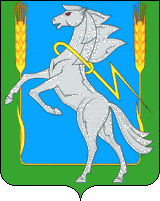 ГЕНЕРАЛЬНЫЙ ПЛАНКРЕМЕНКУЛЬСКОГО СЕЛЬСКОГО ПОСЕЛЕНИЯ, ПОДГОТОВЛЕННЫЙ ПРИМЕНИТЕЛЬНО К П.ТЕРЕМА СОСНОВСКОГО МУНИЦИПАЛЬНОГО РАЙОНА ЧЕЛЯБИНСКОЙ ОБЛАСТИСВЕДЕНИЯ О ГРАНИЦАХ НАСЕЛЕННЫХ ПУНКТОВЗаказчик                                                         Администрация Сосновского муниципального районаГлавный архитектор проекта                           ________             Катаева А.Ю.г. Челябинск, 2022 г.Состав материалов Генерального плана.1.Положение о территориальном планировании. Пояснительная записка. Том 1.2. Карта планируемого размещения объектов местного значения. Карта функциональных зон. М 1:50003. Карта границ населенных пунктов. М 1:50004.Материалы по обоснованию. Пояснительная записка. Том 2.5.Карты местоположения существующих и строящихся объектов местного значения, существующих границ сельского поселения и населенных пунктов, границ особых экономических зон, особо охраняемых природных территорий, территорий объектов культурного наследия, зон с особыми условиями использования территории, территорий, подверженных риску ЧС, границ лесничеств (материалы по обоснованию):Материалы по обоснованию (границы существующих населенных пунктов). М 1:5000Материалы по обоснованию (местоположения существующих и строящихся объектов местного значения, границ особых экономических зон, особо охраняемых природных территорий, территорий объектов культурного наследия, зон с особыми условиями использования территории, территорий, подверженных риску ЧС, границ лесничеств). М 1:5000Материалы по обоснованию (инженерная инфраструктура и благоустройство территории) М 1:5000Материалы по обоснованию (транспортная инфраструктура). М 1:5000.Оглавление.Исходные данные. Нормативная база.	4Общая часть.	6ОПИСАНИЕ МЕСТОПОЛОЖЕНИЯ ГРАНИЦ	7Исходные данные. Нормативная база.Генеральный план разработан в соответствии с действующими и рекомендуемыми нормативными документами в области градостроительства, основные из них:Градостроительный кодекс Российской Федерации принят 29.12.2004 №190-ФЗ;Региональные нормативы градостроительного проектирования Челябинской области, утверждены приказом Министерства строительства и инфраструктуры Челябинской области № 325 от 27.12.2021г.;Местные нормативы градостроительного проектирования Сосновского муниципального района Челябинской области, утвержденные Собранием депутатов Сосновского муниципального района 18.02.2015 г. № 956;Местные нормативы градостроительного проектирования Кременкульского сельского поселения Сосновского муниципального района, утвержденные решением Совета депутатов Кременкульского сельского поселения 27.02.2015 г. № 46;Закон Челябинской области от 24 июня 2004 года N 246-ЗО «О статусе и границах Сосновского муниципального района и сельских поселений в его составе»;Постановление Правительства Челябинской области № 34-П (с изменениями на 30 ноября 2020 года) «Об утверждении Схемы развития и размещения особо охраняемых природных территорий Челябинской области на период до 2025 года»;Территориальная схема обращения с отходами, в том числе с твердыми коммунальными отходами, Челябинской области, утверждённая приказом Министерства экологии Челябинской области от 24.12.2018 №1562;Региональная программа газификации, промышленных и иных организаций в Челябинской области на 2017 – 2021 годы (с изменениями на 2021 год) (в ред. Постановлений Правительства Челябинской области от 09 февраля 2021 года № 31-П);Инвестиционная программа ОАО «МРСК Урала» на 2021 – 2025 годы, утвержденную приказом Минэнерго России от 20.12.2017 № 27@, с изменениями, внесенными приказом Минэнерго России от 16.12.2019 № 24@;Приказ Минэкономразвития России от 09.01.2018 N 10 (ред. от 09.08.2018) "Об утверждении Требований к описанию и отображению в документах территориального планирования объектов федерального значения, объектов регионального значения, объектов местного значения и о признании утратившим силу приказа Минэкономразвития России от 7 декабря 2016 г. N 793";СП 42.13330.2016 Градостроительство. Планировка и застройка городских и сельских поселений. Актуализированная редакция СНиП 2.07.01-89*;СанПиН 2.2.1/2.1.1.1200-03 «Санитарно-защитные зоны и санитарная классификация предприятий, сооружений и иных объектов»;СанПиН 2.1.4.1110-02. «Зоны санитарной охраны источников водоснабжения и водопроводов питьевого назначения»;Водный кодекс Российской Федерации принят 03.06.2006 N 74-ФЗ;Земельный Кодекс Российской Федерации принят 25.10.2001 № 136-ФЗ;Постановление Правительства РФ от 24 февраля 2009 г. N 160 "О порядке установления охранных зон объектов электросетевого хозяйства и особых условий использования земельных участков, расположенных в границах таких зон";Постановление Правительства РФ от 20 ноября 2000 г. N 878 "Об утверждении правил охраны газораспределительных сетей";Постановление Правительства РФ от 08.09.2017 N 1083 "Об утверждении Правил охраны магистральных газопроводов»;Постановление Правительства Челябинской области от 18 июля 2012 г № 364-П «О Порядке установления и использования придорожных полос автомобильных дорог регионального или межмуниципального значения Челябинской области».Кроме того, работа опирается на ранее утвержденные документы стратегического и территориального планирования, проектные материалы, основные из них:Схема территориального планирования Челябинской области, утверждена постановлением Правительства Челябинской области от 24 ноября 2008 г. N 389-П в действующей редакции, утвержденной Постановлением Правительства Челябинской области от 30 апреля 2021 года № 172-П;Схема территориального планирования Челябинской области применительно к главному планировочному узлу города Челябинска (территория Челябинской агломерации), утверждена постановлением Правительства Челябинской области от 24 ноября 2008 г. N 389-П в действующей редакции, утвержденной Постановлением Правительства Челябинской области от 30 апреля 2021 года № 173-П;Схема территориального планирования Челябинской области применительно к главному планировочному узлу города Челябинска (территория Челябинской агломерации), (проект, размещенный на официальном сайте ФГИС ТП);Схема территориального планирования Сосновского муниципального района, в редакции, утвержденной решением Собрания депутатов Сосновского муниципального района № 467 от 19 сентября 2018 г.;Генеральный план Кременкульского сельского поселения (проект, размещенный на официальном сайте ФГИС ТП);Правила землепользования и застройки Кременкульского сельского поселения, утвержденные решением Собрания депутатов Сосновского муниципального района № 159 от 18 август 2021 г.;Стратегия социально-экономического развития Челябинской области до 2035 года, принята Постановлением Законодательного собрания Челябинской области от 31 января 2019 г. N 1748;Стратегия социально-экономического развития Сосновского муниципального района на период до 2035 года (проект);Комплексные программы развития социальной, транспортной и коммунальной инфраструктур на территории Кременкульского сельского поселения;Схема водоснабжения и водоотведения Кременкульского сельского поселения Сосновского муниципального района Челябинской области на 2021-2030 год, утвержденная постановлением Администрации Сосновского муниципального района от 30.09.2021 № 1225;Схема теплоснабжения Кременкульского сельского поселения Сосновского муниципального района Челябинской области на период до 2034 года, утвержденную постановлением Администрации Сосновского муниципального района от 28.06.2021 г. № 884.Исходными данными к Генеральному плану являются:сведения ЕГРН, в том числе сведения о зонах с особыми условиями использования территории и границах особо охраняемых природных территорий;технические условия Главного управления МЧС по Челябинской области;схема границ расчетной СЗЗ Преображенского кладбища, санитарно-эпидемиологическое заключение установленной СЗЗ Преображенского кладбища;проект границ расчетной СЗЗ Градского кладбища, санитарно-эпидемиологическое заключение установленной СЗЗ Градского кладбища;перечень участков недр местного значения (общераспространенные полезные ископаемые) по Челябинской области;сведения Государственного комитета охраны объектов культурного наследия;реестр автодорог общего пользования регионального или межмуниципального значения, являющихся собственностью Челябинской области;сведения об объектах социальной инфраструктуры, предоставленные Администрацией Кременкульского сельского поселения;сведения о жилищном фонде, предоставленные Администрацией Кременкульского сельского поселения;материалы проекта КОРРЕКТИРОВКИ АРХИТЕКТУРНО-ПЛАНИРОВОЧНОЙ КОНЦЕПЦИИ ТЕРРИТОРИИ шифр 2021-14-T, выполненного ИП Кугаевский К.В.информация о лесном участке (номер государственного учета в лесном реестре 214-2009-07), выданная Главным управлением лесами по Челябинской области.Общая часть.Генеральный план является одним из основных документов территориального планирования.Территориальное планирование направлено на определение в документах территориального планирования назначения территорий исходя из совокупности социальных, экономических, экологических и иных факторов в целях обеспечения устойчивого развития территорий, развития инженерной, транспортной и социальной инфраструктур, обеспечения учета интересов граждан и их объединений, муниципальных образованийОсновная цель – разработка социально-ориентированного градостроительного документа – Генерального плана поселка Терема Кременкульского сельского поселения, реализация которого предполагает формирование благоприятной среды жизнедеятельности. Целью территориального планирования Кременкульского сельского поселения  является определение размещения и параметров объектов капитального строительства местного значения (увеличение территории для жилищного строительства, производственных объектов и объектов социального обслуживания, автодорог, объектов инженерной инфраструктуры), исходя из осознанных местным сообществом и предполагаемых в результате прогнозирования вариантов развития территории населенного пункта как комплексного объекта со своими уникальными территориальными возможностями.Генеральным планом предусмотрены и учтены:основные направления пространственной организации, преобразования территории населенных пунктов с учетом муниципальных программ комплексного развития социальной, коммунальной и транспортной инфраструктур, инициатив инвесторов;планируемое размещение объектов капитального строительства местного значения;границы зон различного функционального назначения и ограничения на использование территорий указанных зон;границы зон с особыми условиями использования территории;границы территории объектов культурного наследия;меры по развитию инженерной, транспортной и социальной инфраструктур; меры по развитию природно-ландшафтного комплекса; улучшению условий проживания населения на проектируемой территории;градостроительные требования к экологическому и санитарному благополучию;меры по защите территории поселения от воздействия чрезвычайных ситуаций природного и техногенного характера;Цель разработки Генерального плана: установление границ населенного пункта – п. Терема, учитывая масштабное развитие его селитебных территорий, уточнение функционального зонирования территории населенного пункта, актуализация информации о планируемых к размещению объектах федерального, регионального и местного значения сельского поселения, актуализация сведений о кадастровом делении территории, сведений о зонах с особыми условиями использования территории, границах ООПТ, приведение графической части схемы в соответствие с Приказом Минэкономразвития России от 09.01.2018 N 10.енеральный план разработан самозанятым специалистом в области разработки градостроительной документации Катаевой А.Ю.Генеральный план выполнен в соответствии с требованиями градостроительного законодательства РФ, Схемой территориального планирования Челябинской области, Региональными нормативами градостроительного проектирования Челябинской области, Местными нормативами градостроительного проектирования Сосновского муниципального района, Местными нормативами градостроительного проектирования Кременкульского сельского поселения, Постановлением администрации Сосновского муниципального района от 14.012022 г. № 80 «О подготовке проекта генерального плана Кременкульского сельского поселения, подготовленного применительно к пос.Терема Сосновского муниципального района Челябинской области».Главный архитектор проекта                                                          Катаева А.Ю.ОПИСАНИЕ МЕСТОПОЛОЖЕНИЯ ГРАНИЦОПИСАНИЕ МЕСТОПОЛОЖЕНИЯ ГРАНИЦОПИСАНИЕ МЕСТОПОЛОЖЕНИЯ ГРАНИЦОПИСАНИЕ МЕСТОПОЛОЖЕНИЯ ГРАНИЦОПИСАНИЕ МЕСТОПОЛОЖЕНИЯ ГРАНИЦОПИСАНИЕ МЕСТОПОЛОЖЕНИЯ ГРАНИЦОПИСАНИЕ МЕСТОПОЛОЖЕНИЯ ГРАНИЦОПИСАНИЕ МЕСТОПОЛОЖЕНИЯ ГРАНИЦп. ТеремаСосновского муниципального района Челябинской областип. ТеремаСосновского муниципального района Челябинской областип. ТеремаСосновского муниципального района Челябинской областип. ТеремаСосновского муниципального района Челябинской областип. ТеремаСосновского муниципального района Челябинской областип. ТеремаСосновского муниципального района Челябинской областип. ТеремаСосновского муниципального района Челябинской областип. ТеремаСосновского муниципального района Челябинской области(наименование объекта, местоположение границ которого описано (далее - объект)(наименование объекта, местоположение границ которого описано (далее - объект)(наименование объекта, местоположение границ которого описано (далее - объект)(наименование объекта, местоположение границ которого описано (далее - объект)(наименование объекта, местоположение границ которого описано (далее - объект)(наименование объекта, местоположение границ которого описано (далее - объект)(наименование объекта, местоположение границ которого описано (далее - объект)(наименование объекта, местоположение границ которого описано (далее - объект)Сведения об объектеСведения об объектеСведения об объектеСведения об объектеСведения об объектеСведения об объектеСведения об объектеСведения об объекте№ п/пХарактеристики объектаХарактеристики объектаХарактеристики объектаХарактеристики объектаОписание характеристикОписание характеристикОписание характеристик1Местоположение объектаМестоположение объектаМестоположение объектаМестоположение объектаЧелябинская область, Сосновский район, п. ТеремаЧелябинская область, Сосновский район, п. ТеремаЧелябинская область, Сосновский район, п. Терема2Площадь объекта +/- величина погрешности определения площади(Р+/- Дельта Р)Площадь объекта +/- величина погрешности определения площади(Р+/- Дельта Р)Площадь объекта +/- величина погрешности определения площади(Р+/- Дельта Р)Площадь объекта +/- величина погрешности определения площади(Р+/- Дельта Р)737,49 га ± 22650 м2737,49 га ± 22650 м2737,49 га ± 22650 м23Иные характеристики объектаИные характеристики объектаИные характеристики объектаИные характеристики объекта---Сведения о местоположении границ объектаСведения о местоположении границ объектаСведения о местоположении границ объектаСведения о местоположении границ объектаСведения о местоположении границ объектаСведения о местоположении границ объектаСведения о местоположении границ объектаСведения о местоположении границ объекта1. Система координат МСК-74 зона 21. Система координат МСК-74 зона 21. Система координат МСК-74 зона 21. Система координат МСК-74 зона 21. Система координат МСК-74 зона 21. Система координат МСК-74 зона 21. Система координат МСК-74 зона 21. Система координат МСК-74 зона 22. Сведения о характерных точках границ объекта2. Сведения о характерных точках границ объекта2. Сведения о характерных точках границ объекта2. Сведения о характерных точках границ объекта2. Сведения о характерных точках границ объекта2. Сведения о характерных точках границ объекта2. Сведения о характерных точках границ объекта2. Сведения о характерных точках границ объектаОбозначениехарактерных точек границОбозначениехарактерных точек границКоординаты, мКоординаты, мМетод определения координат характерной точкиМетод определения координат характерной точкиСредняя квадратическая погрешность положения характерной точки (Мt), мОписание обозначения точки на местности (при наличии)Обозначениехарактерных точек границОбозначениехарактерных точек границХYМетод определения координат характерной точкиМетод определения координат характерной точкиСредняя квадратическая погрешность положения характерной точки (Мt), мОписание обозначения точки на местности (при наличии)Контур 1Контур 1Контур 1Контур 1Контур 1Контур 1Контур 1Контур 111612623.122305501.52Картометрический методКартометрический метод5.00-22612592.602305964.19Картометрический методКартометрический метод5.00-33612587.172305987.83Картометрический методКартометрический метод5.00-44612567.592306018.54Картометрический методКартометрический метод5.00-55612540.312306031.68Картометрический методКартометрический метод5.00-66612535.672306034.05Картометрический методКартометрический метод5.00-77612535.582306033.00Картометрический методКартометрический метод5.00-88612531.372306026.12Картометрический методКартометрический метод5.00-99612525.822306024.27Картометрический методКартометрический метод5.00-1010612504.872306025.86Картометрический методКартометрический метод5.00-1111612500.262306021.99Картометрический методКартометрический метод5.00-1212612485.722306003.40Картометрический методКартометрический метод5.00-1313612469.412305956.85Картометрический методКартометрический метод5.00-1414612464.122305928.99Картометрический методКартометрический метод5.00-1515612456.742305915.20Картометрический методКартометрический метод5.00-1616612450.602305910.37Картометрический методКартометрический метод5.00-1717612448.122305910.09Картометрический методКартометрический метод5.00-1818612444.602305910.54Картометрический методКартометрический метод5.00-1919612438.822305918.70Картометрический методКартометрический метод5.00-2020612438.002305942.73Картометрический методКартометрический метод5.00-2121612439.692305984.69Картометрический методКартометрический метод5.00-2222612480.212306091.57Картометрический методКартометрический метод5.00-2323612479.182306099.37Картометрический методКартометрический метод5.00-2424612459.502306113.46Картометрический методКартометрический метод5.00-2525612425.942306150.22Картометрический методКартометрический метод5.00-2626612420.052306157.28Картометрический методКартометрический метод5.00-2727612418.342306167.34Картометрический методКартометрический метод5.00-2828612422.342306185.23Картометрический методКартометрический метод5.00-2929612422.712306216.22Картометрический методКартометрический метод5.00-3030612416.062306244.91Картометрический методКартометрический метод5.00-3131612414.102306263.51Картометрический методКартометрический метод5.00-3232612405.312306272.73Картометрический методКартометрический метод5.00-3333612407.002306279.68Картометрический методКартометрический метод5.00-3434612421.682306321.28Картометрический методКартометрический метод5.00-3535612431.292306343.01Картометрический методКартометрический метод5.00-3636612468.692306409.97Картометрический методКартометрический метод5.00-3737612502.942306454.02Картометрический методКартометрический метод5.00-3838612508.602306459.86Картометрический методКартометрический метод5.00-3939612509.692306441.03Картометрический методКартометрический метод5.00-4040612516.402306444.52Картометрический методКартометрический метод5.00-4141612519.412306413.23Картометрический методКартометрический метод5.00-4242612531.092306414.41Картометрический методКартометрический метод5.00-4343612527.672306459.42Картометрический методКартометрический метод5.00-4444612495.412306929.71Картометрический методКартометрический метод5.00-4545612489.552306942.84Картометрический методКартометрический метод5.00-4646612484.382306949.53Картометрический методКартометрический метод5.00-4747612476.502306966.34Картометрический методКартометрический метод5.00-4848612465.872306998.36Картометрический методКартометрический метод5.00-4949612464.002307010.19Картометрический методКартометрический метод5.00-5050612451.902307026.11Картометрический методКартометрический метод5.00-5151612411.302307023.80Картометрический методКартометрический метод5.00-5252612405.362307024.56Картометрический методКартометрический метод5.00-5353612400.222307028.71Картометрический методКартометрический метод5.00-5454612392.292307049.77Картометрический методКартометрический метод5.00-5555612356.472307124.59Картометрический методКартометрический метод5.00-5656612350.362307136.36Картометрический методКартометрический метод5.00-5757612351.942307144.01Картометрический методКартометрический метод5.00-5858612356.152307145.76Картометрический методКартометрический метод5.00-5959612383.172307150.39Картометрический методКартометрический метод5.00-6060612428.062307150.21Картометрический методКартометрический метод5.00-6161612439.862307152.93Картометрический методКартометрический метод5.00-6262612451.522307166.64Картометрический методКартометрический метод5.00-6363612452.282307172.58Картометрический методКартометрический метод5.00-6464612451.202307245.38Картометрический методКартометрический метод5.00-6565612440.842307258.77Картометрический методКартометрический метод5.00-6666612434.872307262.07Картометрический методКартометрический метод5.00-6767612395.962307258.97Картометрический методКартометрический метод5.00-6868612340.242307247.98Картометрический методКартометрический метод5.00-6969612270.832307246.94Картометрический методКартометрический метод5.00-7070612262.262307253.59Картометрический методКартометрический метод5.00-7171612257.882307263.69Картометрический методКартометрический метод5.00-7272612253.812307309.34Картометрический методКартометрический метод5.00-7373612256.352307366.95Картометрический методКартометрический метод5.00-7474612261.312307375.50Картометрический методКартометрический метод5.00-7575612271.362307382.42Картометрический методКартометрический метод5.00-7676612328.942307381.59Картометрический методКартометрический метод5.00-7777612345.852307383.52Картометрический методКартометрический метод5.00-7878612354.192307392.12Картометрический методКартометрический метод5.00-7979612359.072307405.74Картометрический методКартометрический метод5.00-8080612364.442307443.92Картометрический методКартометрический метод5.00-8181612368.272307642.11Картометрический методКартометрический метод5.00-8282612369.502307723.41Картометрический методКартометрический метод5.00-8383612369.762307740.74Картометрический методКартометрический метод5.00-8484612371.572307741.21Картометрический методКартометрический метод5.00-8585612371.882307755.65Картометрический методКартометрический метод5.00-8686612376.722307820.64Картометрический методКартометрический метод5.00-8787612386.302307860.66Картометрический методКартометрический метод5.00-8888612383.162307890.09Картометрический методКартометрический метод5.00-8989612395.172307891.74Картометрический методКартометрический метод5.00-9090612394.992307894.05Картометрический методКартометрический метод5.00-9191612397.332307894.23Картометрический методКартометрический метод5.00-9292612394.072307939.29Картометрический методКартометрический метод5.00-9393612426.002307942.10Картометрический методКартометрический метод5.00-9494612425.252307953.06Картометрический методКартометрический метод5.00-9595612392.922307949.95Картометрический методКартометрический метод5.00-9696612377.542308144.29Картометрический методКартометрический метод5.00-9797612375.202308144.10Картометрический методКартометрический метод5.00-9898612375.012308146.44Картометрический методКартометрический метод5.00-9999612368.942308146.08Картометрический методКартометрический метод5.00-100100612380.762307944.00Картометрический методКартометрический метод5.00-101101612362.052307947.67Картометрический методКартометрический метод5.00-102102612364.472307956.17Картометрический методКартометрический метод5.00-103103612361.412307990.84Картометрический методКартометрический метод5.00-104104612365.262308016.30Картометрический методКартометрический метод5.00-105105612364.662308056.93Картометрический методКартометрический метод5.00-106106612358.512308072.08Картометрический методКартометрический метод5.00-107107612284.762308077.77Картометрический методКартометрический метод5.00-108108612276.202308084.42Картометрический методКартометрический метод5.00-109109612274.882308116.56Картометрический методКартометрический метод5.00-110110612277.922308140.32Картометрический методКартометрический метод5.00-111111612273.452308155.50Картометрический методКартометрический метод5.00-112112612249.682308160.23Картометрический методКартометрический метод5.00-113113612232.012308153.20Картометрический методКартометрический метод5.00-114114612217.612308152.98Картометрический методКартометрический метод5.00-115115612206.422308165.52Картометрический методКартометрический метод5.00-116116612201.682308199.31Картометрический методКартометрический метод5.00-117117612204.372308246.77Картометрический методКартометрический метод5.00-118118612201.352308278.89Картометрический методКартометрический метод5.00-119119612202.802308295.00Картометрический методКартометрический метод5.00-120120612199.212308309.35Картометрический методКартометрический метод5.00-121121612177.132308313.24Картометрический методКартометрический метод5.00-122122612161.072308312.17Картометрический методКартометрический метод5.00-123123612148.152308326.37Картометрический методКартометрический метод5.00-124124612143.822308333.08Картометрический методКартометрический метод5.00-125125612085.572308378.78Картометрический методКартометрический метод5.00-126126612069.252308393.78Картометрический методКартометрический метод5.00-127127612064.862308404.73Картометрический методКартометрический метод5.00-128128612071.502308414.14Картометрический методКартометрический метод5.00-129129612092.332308436.46Картометрический методКартометрический метод5.00-130130612092.882308436.65Картометрический методКартометрический метод5.00-131131612107.952308463.99Картометрический методКартометрический метод5.00-132132612185.262308420.81Картометрический методКартометрический метод5.00-133133612182.272308414.31Картометрический методКартометрический метод5.00-134134612201.072308411.83Картометрический методКартометрический метод5.00-135135612225.642308411.34Картометрический методКартометрический метод5.00-136136612261.282308462.67Картометрический методКартометрический метод5.00-137137612266.292308472.14Картометрический методКартометрический метод5.00-138138612286.922308476.57Картометрический методКартометрический метод5.00-139139612305.802308469.54Картометрический методКартометрический метод5.00-140140612311.902308474.43Картометрический методКартометрический метод5.00-141141612346.082308511.34Картометрический методКартометрический метод5.00-142142612318.472308888.56Картометрический методКартометрический метод5.00-143143612310.052308885.90Картометрический методКартометрический метод5.00-144144612297.362308884.86Картометрический методКартометрический метод5.00-145145612276.022308896.40Картометрический методКартометрический метод5.00-146146612250.992308929.04Картометрический методКартометрический метод5.00-147147612247.262308931.05Картометрический методКартометрический метод5.00-148148612247.142308931.21Картометрический методКартометрический метод5.00-149149612240.742308934.82Картометрический методКартометрический метод5.00-150150612242.212308937.87Картометрический методКартометрический метод5.00-151151612241.962308938.21Картометрический методКартометрический метод5.00-152152612240.892308953.24Картометрический методКартометрический метод5.00-153153612265.942308990.54Картометрический методКартометрический метод5.00-154154612274.162308998.31Картометрический методКартометрический метод5.00-155155612290.682308998.85Картометрический методКартометрический метод5.00-156156612300.542308993.57Картометрический методКартометрический метод5.00-157157612300.922308984.88Картометрический методКартометрический метод5.00-158158612307.892308981.90Картометрический методКартометрический метод5.00-159159612347.182308977.17Картометрический методКартометрический метод5.00-160160612350.682308974.39Картометрический методКартометрический метод5.00-161161612370.602308953.82Картометрический методКартометрический метод5.00-162162612403.492308931.89Картометрический методКартометрический метод5.00-163163612430.422308929.13Картометрический методКартометрический метод5.00-164164612444.912308928.72Картометрический методКартометрический метод5.00-165165612461.012308932.27Картометрический методКартометрический метод5.00-166166612469.012308932.05Картометрический методКартометрический метод5.00-167167612478.782308923.76Картометрический методКартометрический метод5.00-168168612481.292308904.89Картометрический методКартометрический метод5.00-169169612584.052309118.25Картометрический методКартометрический метод5.00-170170612452.132309206.73Картометрический методКартометрический метод5.00-171171612413.842309232.41Картометрический методКартометрический метод5.00-172172612380.862309171.82Картометрический методКартометрический метод5.00-173173612370.252309144.57Картометрический методКартометрический метод5.00-174174612357.672309136.77Картометрический методКартометрический метод5.00-175175612344.922309139.96Картометрический методКартометрический метод5.00-176176612330.292309137.06Картометрический методКартометрический метод5.00-177177612326.252309135.78Картометрический методКартометрический метод5.00-178178612295.222309131.30Картометрический методКартометрический метод5.00-179179612287.632309220.76Картометрический методКартометрический метод5.00-180180612282.532309189.86Картометрический методКартометрический метод5.00-181181612269.112309191.80Картометрический методКартометрический метод5.00-182182612252.012309203.40Картометрический методКартометрический метод5.00-183183612241.602309220.19Картометрический методКартометрический метод5.00-184184612247.342309232.11Картометрический методКартометрический метод5.00-185185612260.882309233.18Картометрический методКартометрический метод5.00-186186612275.342309228.30Картометрический методКартометрический метод5.00-187187612275.152309227.78Картометрический методКартометрический метод5.00-188188612282.572309226.86Картометрический методКартометрический метод5.00-189189612287.432309223.11Картометрический методКартометрический метод5.00-190190612285.182309249.61Картометрический методКартометрический метод5.00-191191612300.822309312.88Картометрический методКартометрический метод5.00-192192612291.232309392.16Картометрический методКартометрический метод5.00-193193612290.662309396.87Картометрический методКартометрический метод5.00-194194612250.652309727.87Картометрический методКартометрический метод5.00-195195612068.982309855.38Картометрический методКартометрический метод5.00-196196612049.142309792.46Картометрический методКартометрический метод5.00-197197612030.182309800.37Картометрический методКартометрический метод5.00-198198612029.812309799.57Картометрический методКартометрический метод5.00-199199612026.472309796.15Картометрический методКартометрический метод5.00-200200612017.952309798.55Картометрический методКартометрический метод5.00-201201611994.912309810.92Картометрический методКартометрический метод5.00-202202611977.802309822.50Картометрический методКартометрический метод5.00-203203611973.512309827.52Картометрический методКартометрический метод5.00-204204611977.902309843.64Картометрический методКартометрический метод5.00-205205611965.982309840.82Картометрический методКартометрический метод5.00-206206611945.962309840.38Картометрический методКартометрический метод5.00-207207611917.872309855.17Картометрический методКартометрический метод5.00-208208611891.912309856.90Картометрический методКартометрический метод5.00-209209611890.842309857.16Картометрический методКартометрический метод5.00-210210611901.962309843.84Картометрический методКартометрический метод5.00-211211611942.302309819.45Картометрический методКартометрический метод5.00-212212611952.602309812.41Картометрический методКартометрический метод5.00-213213611977.772309800.70Картометрический методКартометрический метод5.00-214214612014.052309792.67Картометрический методКартометрический метод5.00-215215612028.262309782.27Картометрический методКартометрический метод5.00-216216612050.692309761.63Картометрический методКартометрический метод5.00-217217612110.252309727.94Картометрический методКартометрический метод5.00-218218612132.202309708.33Картометрический методКартометрический метод5.00-219219612137.892309692.38Картометрический методКартометрический метод5.00-220220612170.272309657.24Картометрический методКартометрический метод5.00-221221612176.372309643.06Картометрический методКартометрический метод5.00-222222612103.642309653.11Картометрический методКартометрический метод5.00-223223612087.582309667.58Картометрический методКартометрический метод5.00-224224612085.952309666.63Картометрический методКартометрический метод5.00-225225612077.552309662.27Картометрический методКартометрический метод5.00-226226612055.312309678.02Картометрический методКартометрический метод5.00-227227612037.282309694.69Картометрический методКартометрический метод5.00-228228612031.122309710.68Картометрический методКартометрический метод5.00-229229612022.522309719.89Картометрический методКартометрический метод5.00-230230612014.842309724.00Картометрический методКартометрический метод5.00-231231612001.292309723.80Картометрический методКартометрический метод5.00-232232611987.712309725.29Картометрический методКартометрический метод5.00-233233611976.592309732.73Картометрический методКартометрический метод5.00-234234611964.422309735.06Картометрический методКартометрический метод5.00-235235611947.882309750.31Картометрический методКартометрический метод5.00-236236611937.582309755.48Картометрический методКартометрический метод5.00-237237611863.252309782.92Картометрический методКартометрический метод5.00-238238611826.132309796.97Картометрический методКартометрический метод5.00-239239611798.352309806.57Картометрический методКартометрический метод5.00-240240611750.962309817.45Картометрический методКартометрический метод5.00-241241611709.282309831.23Картометрический методКартометрический метод5.00-242242611659.172309841.50Картометрический методКартометрический метод5.00-243243611636.082309856.40Картометрический методКартометрический метод5.00-244244611630.042309864.60Картометрический методКартометрический метод5.00-245245611630.252309862.04Картометрический методКартометрический метод5.00-246246611617.842309872.74Картометрический методКартометрический метод5.00-247247611610.122309882.26Картометрический методКартометрический метод5.00-248248611627.652309895.13Картометрический методКартометрический метод5.00-249249611626.612309930.68Картометрический методКартометрический метод5.00-250250611634.232309924.11Картометрический методКартометрический метод5.00-251251611644.272309918.28Картометрический методКартометрический метод5.00-252252611648.342309930.02Картометрический методКартометрический метод5.00-253253611657.562309937.76Картометрический методКартометрический метод5.00-254254611666.002309937.37Картометрический методКартометрический метод5.00-255255611720.312309906.89Картометрический методКартометрический метод5.00-256256611733.832309893.60Картометрический методКартометрический метод5.00-257257611770.442309861.56Картометрический методКартометрический метод5.00-258258611797.382309841.79Картометрический методКартометрический метод5.00-259259611825.152309833.00Картометрический методКартометрический метод5.00-260260611838.912309824.62Картометрический методКартометрический метод5.00-261261611850.402309824.29Картометрический методКартометрический метод5.00-262262611860.572309830.01Картометрический методКартометрический метод5.00-263263611863.162309832.94Картометрический методКартометрический метод5.00-264264611851.172309845.60Картометрический методКартометрический метод5.00-265265611847.082309845.12Картометрический методКартометрический метод5.00-266266611823.332309848.16Картометрический методКартометрический метод5.00-267267611818.042309862.47Картометрический методКартометрический метод5.00-268268611823.032309868.48Картометрический методКартометрический метод5.00-269269611833.882309878.79Картометрический методКартометрический метод5.00-270270611836.292309887.30Картометрический методКартометрический метод5.00-271271611835.672309890.74Картометрический методКартометрический метод5.00-272272611826.982309897.98Картометрический методКартометрический метод5.00-273273611806.962309897.54Картометрический методКартометрический метод5.00-274274611786.502309899.11Картометрический методКартометрический метод5.00-275275611774.632309910.53Картометрический методКартометрический метод5.00-276276611764.922309904.02Картометрический методКартометрический метод5.00-277277611740.742309935.84Картометрический методКартометрический метод5.00-278278611714.212309954.92Картометрический методКартометрический метод5.00-279279611694.712309957.18Картометрический методКартометрический метод5.00-280280611674.392309956.04Картометрический методКартометрический метод5.00-281281611665.662309959.80Картометрический методКартометрический метод5.00-282282611665.682309960.02Картометрический методКартометрический метод5.00-283283611667.672309970.49Картометрический методКартометрический метод5.00-284284611667.482309970.49Картометрический методКартометрический метод5.00-285285611652.912309985.90Картометрический методКартометрический метод5.00-286286611702.742310103.52Картометрический методКартометрический метод5.00-287287611705.262310113.48Картометрический методКартометрический метод5.00-288288611702.332310116.33Картометрический методКартометрический метод5.00-289289611698.322310121.97Картометрический методКартометрический метод5.00-290290611679.862310136.48Картометрический методКартометрический метод5.00-291291611668.622310143.73Картометрический методКартометрический метод5.00-292292611643.982310149.22Картометрический методКартометрический метод5.00-293293611639.722310158.26Картометрический методКартометрический метод5.00-294294611623.422310172.41Картометрический методКартометрический метод5.00-295295611594.152310205.00Картометрический методКартометрический метод5.00-296296611569.272310226.64Картометрический методКартометрический метод5.00-297297611552.002310249.25Картометрический методКартометрический метод5.00-298298611544.982310264.30Картометрический методКартометрический метод5.00-299299611548.302310270.36Картометрический методКартометрический метод5.00-300300611554.012310285.69Картометрический методКартометрический метод5.00-301301611562.252310301.05Картометрический методКартометрический метод5.00-302302611572.262310311.36Картометрический методКартометрический метод5.00-303303611586.452310324.27Картометрический методКартометрический метод5.00-304304611591.412310332.81Картометрический методКартометрический метод5.00-305305611592.112310342.98Картометрический методКартометрический метод5.00-306306611586.922310350.53Картометрический методКартометрический метод5.00-307307611551.792310377.95Картометрический методКартометрический метод5.00-308308611513.222310409.55Картометрический методКартометрический метод5.00-309309611446.392310454.72Картометрический методКартометрический метод5.00-310310611439.672310459.26Картометрический методКартометрический метод5.00-311311611425.062310474.29Картометрический методКартометрический метод5.00-312312611388.972310509.32Картометрический методКартометрический метод5.00-313313611386.352310514.36Картометрический методКартометрический метод5.00-314314611385.062310544.83Картометрический методКартометрический метод5.00-315315611391.552310563.54Картометрический методКартометрический метод5.00-316316611392.262310572.87Картометрический методКартометрический метод5.00-317317611390.362310586.39Картометрический методКартометрический метод5.00-318318611376.442310612.43Картометрический методКартометрический метод5.00-319319611361.862310624.07Картометрический методКартометрический метод5.00-320320611341.552310623.76Картометрический методКартометрический метод5.00-321321611324.722310616.75Картометрический методКартометрический метод5.00-322322611303.782310601.19Картометрический методКартометрический метод5.00-323323611284.352310598.37Картометрический методКартометрический метод5.00-324324611270.692310605.78Картометрический методКартометрический метод5.00-325325611248.802310628.60Картометрический методКартометрический метод5.00-326326611214.982310651.53Картометрический методКартометрический метод5.00-327327611200.722310642.85Картометрический методКартометрический метод5.00-328328611177.372310618.79Картометрический методКартометрический метод5.00-329329611169.822310613.60Картометрический методКартометрический метод5.00-330330611169.072310606.82Картометрический методКартометрический метод5.00-331331611141.922310610.65Картометрический методКартометрический метод5.00-332332611115.492310622.96Картометрический методКартометрический метод5.00-333333611108.682310626.00Картометрический методКартометрический метод5.00-334334611071.992310644.33Картометрический методКартометрический метод5.00-335335611027.722310660.61Картометрический методКартометрический метод5.00-336336611015.802310665.51Картометрический методКартометрический метод5.00-337337610978.372310677.66Картометрический методКартометрический метод5.00-338338610940.202310682.17Картометрический методКартометрический метод5.00-339339610934.322310678.70Картометрический методКартометрический метод5.00-340340610925.912310666.74Картометрический методКартометрический метод5.00-341341610819.692310739.25Картометрический методКартометрический метод5.00-342342610802.512310751.51Картометрический методКартометрический метод5.00-343343610798.902310754.09Картометрический методКартометрический метод5.00-344344610785.022310753.54Картометрический методКартометрический метод5.00-345345610762.232310695.12Картометрический методКартометрический метод5.00-346346610770.152310689.08Картометрический методКартометрический метод5.00-347347610775.882310680.70Картометрический методКартометрический метод5.00-348348610777.542310685.06Картометрический методКартометрический метод5.00-349349610782.412310681.72Картометрический методКартометрический метод5.00-350350610783.702310674.77Картометрический методКартометрический метод5.00-351351610783.472310666.77Картометрический методКартометрический метод5.00-352352610791.522310650.54Картометрический методКартометрический метод5.00-353353610791.682310638.54Картометрический методКартометрический метод5.00-354354610784.512310632.74Картометрический методКартометрический метод5.00-355355610788.252310623.63Картометрический методКартометрический метод5.00-356356610789.752310615.68Картометрический методКартометрический метод5.00-357357610784.362310609.73Картометрический методКартометрический метод5.00-358358610769.352310609.15Картометрический методКартометрический метод5.00-359359610746.842310613.72Картометрический методКартометрический метод5.00-360360610737.252310610.58Картометрический методКартометрический метод5.00-361361610735.702310612.74Картометрический методКартометрический метод5.00-362362610718.392310582.81Картометрический методКартометрический метод5.00-363363610583.952310238.31Картометрический методКартометрический метод5.00-364364610378.132309774.11Картометрический методКартометрический метод5.00-365365610356.772309730.38Картометрический методКартометрический метод5.00-366366610343.152309702.51Картометрический методКартометрический метод5.00-367367610281.342309576.03Картометрический методКартометрический метод5.00-368368610284.582309576.16Картометрический методКартометрический метод5.00-369369610287.722309573.63Картометрический методКартометрический метод5.00-370370610286.342309568.19Картометрический методКартометрический метод5.00-371371610288.052309566.98Картометрический методКартометрический метод5.00-372372610290.712309554.90Картометрический методКартометрический метод5.00-373373610287.432309548.23Картометрический методКартометрический метод5.00-374374610284.872309543.06Картометрический методКартометрический метод5.00-375375610272.722309539.54Картометрический методКартометрический метод5.00-376376610260.692309539.55Картометрический методКартометрический метод5.00-377377610181.862309430.43Картометрический методКартометрический метод5.00-378378610187.842309412.05Картометрический методКартометрический метод5.00-379379610191.442309392.71Картометрический методКартометрический метод5.00-380380610192.372309369.08Картометрический методКартометрический метод5.00-381381610190.952309353.50Картометрический методКартометрический метод5.00-382382610187.812309337.78Картометрический методКартометрический метод5.00-383383610182.682309321.61Картометрический методКартометрический метод5.00-384384610201.132309308.90Картометрический методКартометрический метод5.00-385385610233.752309303.95Картометрический методКартометрический метод5.00-386386610303.932309304.08Картометрический методКартометрический метод5.00-387387610309.912309299.94Картометрический методКартометрический метод5.00-388388610306.182309266.87Картометрический методКартометрический метод5.00-389389610314.892309250.06Картометрический методКартометрический метод5.00-390390610327.732309240.09Картометрический методКартометрический метод5.00-391391610372.752309231.43Картометрический методКартометрический метод5.00-392392610400.352309227.02Картометрический методКартометрический метод5.00-393393610407.882309230.13Картометрический методКартометрический метод5.00-394394610417.572309236.86Картометрический методКартометрический метод5.00-395395610418.662309260.63Картометрический методКартометрический метод5.00-396396610417.062309268.88Картометрический методКартометрический метод5.00-397397610409.452309286.10Картометрический методКартометрический метод5.00-398398610407.322309299.16Картометрический методКартометрический метод5.00-399399610408.132309310.14Картометрический методКартометрический метод5.00-400400610415.602309309.98Картометрический методКартометрический метод5.00-401401610435.102309308.56Картометрический методКартометрический метод5.00-402402610502.852309267.25Картометрический методКартометрический метод5.00-403403610540.222309243.24Картометрический методКартометрический метод5.00-404404610558.832309235.64Картометрический методКартометрический метод5.00-405405610576.062309235.39Картометрический методКартометрический метод5.00-406406610599.492309242.42Картометрический методКартометрический метод5.00-407407610619.272309269.86Картометрический методКартометрический метод5.00-408408610695.242309356.75Картометрический методКартометрический метод5.00-409409610733.282309393.69Картометрический методКартометрический метод5.00-410410610796.502309453.91Картометрический методКартометрический метод5.00-411411610812.992309471.45Картометрический методКартометрический метод5.00-412412610851.682309513.37Картометрический методКартометрический метод5.00-413413610852.682309513.34Картометрический методКартометрический метод5.00-414414610884.792309519.13Картометрический методКартометрический метод5.00-415415610891.682309523.62Картометрический методКартометрический метод5.00-416416610895.842309527.91Картометрический методКартометрический метод5.00-417417610921.902309541.01Картометрический методКартометрический метод5.00-418418610955.742309543.19Картометрический методКартометрический метод5.00-419419611009.062309544.84Картометрический методКартометрический метод5.00-420420611044.622309544.51Картометрический методКартометрический метод5.00-421421611078.392309551.79Картометрический методКартометрический метод5.00-422422611100.732309564.46Картометрический методКартометрический метод5.00-423423611098.652309555.29Картометрический методКартометрический метод5.00-424424611100.902309542.88Картометрический методКартометрический метод5.00-425425611112.232309531.65Картометрический методКартометрический метод5.00-426426611123.582309525.66Картометрический методКартометрический метод5.00-427427611129.462309518.34Картометрический методКартометрический метод5.00-428428611143.852309510.12Картометрический методКартометрический метод5.00-429429611150.192309509.17Картометрический методКартометрический метод5.00-430430611155.142309499.38Картометрический методКартометрический метод5.00-431431611161.732309494.62Картометрический методКартометрический метод5.00-432432611160.382309489.04Картометрический методКартометрический метод5.00-433433611162.162309485.51Картометрический методКартометрический метод5.00-434434611165.012309481.86Картометрический методКартометрический метод5.00-435435611161.532309475.80Картометрический методКартометрический метод5.00-436436611156.622309473.56Картометрический методКартометрический метод5.00-437437611160.352309466.27Картометрический методКартометрический метод5.00-438438611181.792309446.22Картометрический методКартометрический метод5.00-439439611193.712309434.98Картометрический методКартометрический метод5.00-440440611200.472309419.12Картометрический методКартометрический метод5.00-441441611200.432309400.44Картометрический методКартометрический метод5.00-442442611197.562309384.04Картометрический методКартометрический метод5.00-443443611195.972309379.88Картометрический методКартометрический метод5.00-444444611197.242309378.89Картометрический методКартометрический метод5.00-445445611199.882309362.96Картометрический методКартометрический метод5.00-446446611205.142309363.71Картометрический методКартометрический метод5.00-447447611208.492309370.30Картометрический методКартометрический метод5.00-448448611221.152309379.89Картометрический методКартометрический метод5.00-449449611233.462309378.02Картометрический методКартометрический метод5.00-450450611237.662309373.79Картометрический методКартометрический метод5.00-451451611244.102309352.57Картометрический методКартометрический метод5.00-452452611272.292309318.47Картометрический методКартометрический метод5.00-453453611281.072309303.41Картометрический методКартометрический метод5.00-454454611314.182309313.82Картометрический методКартометрический метод5.00-455455611336.102309320.64Картометрический методКартометрический метод5.00-456456611371.202309351.13Картометрический методКартометрический метод5.00-457457611384.942309366.59Картометрический методКартометрический метод5.00-458458611403.842309380.48Картометрический методКартометрический метод5.00-459459611423.842309389.49Картометрический методКартометрический метод5.00-460460611429.112309399.61Картометрический методКартометрический метод5.00-461461611431.322309399.32Картометрический методКартометрический метод5.00-462462611439.432309392.72Картометрический методКартометрический метод5.00-463463611444.452309393.64Картометрический методКартометрический метод5.00-464464611473.892309355.80Картометрический методКартометрический метод5.00-465465611478.902309337.40Картометрический методКартометрический метод5.00-466466611480.032309333.08Картометрический методКартометрический метод5.00-467467611451.972309312.42Картометрический методКартометрический метод5.00-468468611444.562309297.56Картометрический методКартометрический метод5.00-469469611434.912309283.75Картометрический методКартометрический метод5.00-470470611434.132309271.92Картометрический методКартометрический метод5.00-471471611441.122309265.95Картометрический методКартометрический метод5.00-472472611475.562309237.72Картометрический методКартометрический метод5.00-473473611485.212309225.44Картометрический методКартометрический метод5.00-474474611482.902309214.50Картометрический методКартометрический метод5.00-475475611481.382309214.54Картометрический методКартометрический метод5.00-476476611478.462309214.62Картометрический методКартометрический метод5.00-477477611479.532309211.11Картометрический методКартометрический метод5.00-478478611477.912309208.96Картометрический методКартометрический метод5.00-479479611466.652309205.17Картометрический методКартометрический метод5.00-480480611447.132309218.93Картометрический методКартометрический метод5.00-481481611436.272309221.64Картометрический методКартометрический метод5.00-482482611419.452309220.56Картометрический методКартометрический метод5.00-483483611384.112309235.81Картометрический методКартометрический метод5.00-484484611384.212309234.87Картометрический методКартометрический метод5.00-485485611378.722309227.79Картометрический методКартометрический метод5.00-486486611421.462309199.23Картометрический методКартометрический метод5.00-487487611475.162309152.71Картометрический методКартометрический метод5.00-488488611493.712309117.08Картометрический методКартометрический метод5.00-489489611513.932309108.40Картометрический методКартометрический метод5.00-490490611544.282309120.55Картометрический методКартометрический метод5.00-491491611549.002309128.42Картометрический методКартометрический метод5.00-492492611547.482309139.58Картометрический методКартометрический метод5.00-493493611548.952309145.01Картометрический методКартометрический метод5.00-494494611554.392309165.06Картометрический методКартометрический метод5.00-495495611554.362309165.94Картометрический методКартометрический метод5.00-496496611554.742309166.35Картометрический методКартометрический метод5.00-497497611556.552309173.02Картометрический методКартометрический метод5.00-498498611563.822309180.93Картометрический методКартометрический метод5.00-499499611566.092309183.39Картометрический методКартометрический метод5.00-500500611570.522309188.21Картометрический методКартометрический метод5.00-501501611580.392309191.44Картометрический методКартометрический метод5.00-502502611591.692309181.12Картометрический методКартометрический метод5.00-503503611608.802309155.33Картометрический методКартометрический метод5.00-504504611631.332309126.35Картометрический методКартометрический метод5.00-505505611631.282309104.74Картометрический методКартометрический метод5.00-506506611620.452309093.96Картометрический методКартометрический метод5.00-507507611635.542309074.48Картометрический методКартометрический метод5.00-508508611658.822309058.73Картометрический методКартометрический метод5.00-509509611657.222309058.26Картометрический методКартометрический метод5.00-510510611642.022309055.50Картометрический методКартометрический метод5.00-511511611624.252309055.23Картометрический методКартометрический метод5.00-512512611610.652309058.42Картометрический методКартометрический метод5.00-513513611607.212309062.61Картометрический методКартометрический метод5.00-514514611585.282309056.35Картометрический методКартометрический метод5.00-515515611562.582309045.02Картометрический методКартометрический метод5.00-516516611543.382309026.95Картометрический методКартометрический метод5.00-517517611522.012308983.45Картометрический методКартометрический метод5.00-518518611504.872308940.01Картометрический методКартометрический метод5.00-519519611481.832308895.64Картометрический методКартометрический метод5.00-520520611471.352308859.08Картометрический методКартометрический метод5.00-521521611458.102308839.41Картометрический методКартометрический метод5.00-522522611432.322308807.69Картометрический методКартометрический метод5.00-523523611410.092308765.04Картометрический методКартометрический метод5.00-524524611402.222308725.13Картометрический методКартометрический метод5.00-525525611396.842308631.06Картометрический методКартометрический метод5.00-526526611398.562308628.55Картометрический методКартометрический метод5.00-527527611399.612308615.86Картометрический методКартометрический метод5.00-528528611396.662308586.18Картометрический методКартометрический метод5.00-529529611788.642308588.60Картометрический методКартометрический метод5.00-530530611822.032308621.27Картометрический методКартометрический метод5.00-531531611865.022308665.60Картометрический методКартометрический метод5.00-532532611900.122308651.61Картометрический методКартометрический метод5.00-533533612011.512308646.47Картометрический методКартометрический метод5.00-534534612049.772308655.39Картометрический методКартометрический метод5.00-535535612059.612308685.12Картометрический методКартометрический метод5.00-536536612069.602308684.84Картометрический методКартометрический метод5.00-537537612087.282308673.34Картометрический методКартометрический метод5.00-538538612090.612308666.74Картометрический методКартометрический метод5.00-539539612101.132308642.33Картометрический методКартометрический метод5.00-540540612100.172308593.22Картометрический методКартометрический метод5.00-541541612093.912308585.70Картометрический методКартометрический метод5.00-542542612067.472308523.42Картометрический методКартометрический метод5.00-543543612061.182308481.71Картометрический методКартометрический метод5.00-544544612026.442308482.90Картометрический методКартометрический метод5.00-545545612024.562308492.15Картометрический методКартометрический метод5.00-546546612021.162308492.16Картометрический методКартометрический метод5.00-547547612015.282308496.32Картометрический методКартометрический метод5.00-548548612018.142308509.25Картометрический методКартометрический метод5.00-549549612017.532308513.25Картометрический методКартометрический метод5.00-550550612007.362308513.94Картометрический методКартометрический метод5.00-551551611987.802308519.58Картометрический методКартометрический метод5.00-552552611978.352308528.75Картометрический методКартометрический метод5.00-553553611985.032308541.81Картометрический методКартометрический метод5.00-554554611982.602308544.02Картометрический методКартометрический метод5.00-555555611983.992308557.98Картометрический методКартометрический метод5.00-556556612015.822308587.09Картометрический методКартометрический метод5.00-557557612038.382308624.46Картометрический методКартометрический метод5.00-558558612025.882308624.32Картометрический методКартометрический метод5.00-559559612021.912308616.62Картометрический методКартометрический метод5.00-560560612011.002308610.52Картометрический методКартометрический метод5.00-561561611994.822308617.06Картометрический методКартометрический метод5.00-562562611984.642308618.60Картометрический методКартометрический метод5.00-563563611972.872308613.34Картометрический методКартометрический метод5.00-564564611967.922308603.96Картометрический методКартометрический метод5.00-565565611967.242308592.94Картометрический методКартометрический метод5.00-566566611982.032308566.07Картометрический методКартометрический метод5.00-567567611966.482308530.27Картометрический методКартометрический метод5.00-568568611963.632308493.82Картометрический методКартометрический метод5.00-569569611925.572308490.72Картометрический методКартометрический метод5.00-570570611913.292308461.74Картометрический методКартометрический метод5.00-571571611865.842308464.43Картометрический методКартометрический метод5.00-572572611832.682308474.10Картометрический методКартометрический метод5.00-573573611806.252308486.41Картометрический методКартометрический метод5.00-574574611811.222308264.64Картометрический методКартометрический метод5.00-575575611814.842308249.46Картометрический методКартометрический метод5.00-576576611811.212308208.76Картометрический методКартометрический метод5.00-577577611813.422308184.12Картометрический методКартометрический метод5.00-578578611849.742308167.81Картометрический методКартометрический метод5.00-579579611859.902308155.52Картометрический методКартометрический метод5.00-580580611859.662308111.52Картометрический методКартометрический метод5.00-581581611907.952308079.81Картометрический методКартометрический метод5.00-582582611914.952308064.68Картометрический методКартометрический метод5.00-583583611924.352308058.88Картометрический методКартометрический метод5.00-584584611948.112308055.00Картометрический методКартометрический метод5.00-585585611976.092308052.88Картометрический методКартометрический метод5.00-586586611996.492308047.25Картометрический методКартометрический метод5.00-587587612001.712308038.02Картометрический методКартометрический метод5.00-588588612002.702308027.87Картометрический методКартометрический метод5.00-589589612001.442307941.48Картометрический методКартометрический метод5.00-590590611987.032307942.96Картометрический методКартометрический метод5.00-591591611976.892307941.12Картометрический методКартометрический метод5.00-592592611965.972307935.03Картометрический методКартометрический метод5.00-593593611951.722307925.51Картометрический методКартометрический метод5.00-594594611946.722307920.35Картометрический методКартометрический метод5.00-595595611943.332307920.31Картометрический методКартометрический метод5.00-596596611917.872307924.16Картометрический методКартометрический метод5.00-597597611875.542307924.38Картометрический методКартометрический метод5.00-598598611780.852307914.50Картометрический методКартометрический метод5.00-599599611614.342307903.85Картометрический методКартометрический метод5.00-600600611377.992307878.62Картометрический методКартометрический метод5.00-601601611226.202307861.42Картометрический методКартометрический метод5.00-602602611184.162307855.78Картометрический методКартометрический метод5.00-603603611178.502308128.19Картометрический методКартометрический метод5.00-604604610996.342308124.39Картометрический методКартометрический метод5.00-605605611004.672307837.20Картометрический методКартометрический метод5.00-606606610997.102307836.86Картометрический методКартометрический метод5.00-607607610997.192307830.09Картометрический методКартометрический метод5.00-608608610969.322307839.85Картометрический методКартометрический метод5.00-609609610955.552307841.32Картометрический методКартометрический метод5.00-610610610934.232307851.17Картометрический методКартометрический метод5.00-611611610929.002307854.00Картометрический методКартометрический метод5.00-612612610897.612307865.01Картометрический методКартометрический метод5.00-613613611113.172307718.34Картометрический методКартометрический метод5.00-614614611125.092307713.44Картометрический методКартометрический метод5.00-615615611126.432307679.59Картометрический методКартометрический метод5.00-616616611124.432307644.01Картометрический методКартометрический метод5.00-617617611117.982307621.04Картометрический методКартометрический метод5.00-618618611102.332307534.45Картометрический методКартометрический метод5.00-619619611101.772307515.81Картометрический методКартометрический метод5.00-620620611088.872307471.59Картометрический методКартометрический метод5.00-621621611086.712307446.15Картометрический методКартометрический метод5.00-622622611124.562307427.10Картометрический методКартометрический метод5.00-623623611130.762307362.90Картометрический методКартометрический метод5.00-624624611139.082307356.67Картометрический методКартометрический метод5.00-625625611146.452307356.46Картометрический методКартометрический метод5.00-626626611162.562307356.01Картометрический методКартометрический метод5.00-627627611198.332307365.00Картометрический методКартометрический метод5.00-628628611216.812307364.48Картометрический методКартометрический метод5.00-629629611218.782307363.42Картометрический методКартометрический метод5.00-630630611231.932307359.41Картометрический методКартометрический метод5.00-631631611276.952307349.91Картометрический методКартометрический метод5.00-632632611296.022307353.24Картометрический методКартометрический метод5.00-633633611304.042307354.02Картометрический методКартометрический метод5.00-634634611322.232307360.51Картометрический методКартометрический метод5.00-635635611338.142307375.06Картометрический методКартометрический метод5.00-636636611355.392307401.59Картометрический методКартометрический метод5.00-637637611363.792307415.35Картометрический методКартометрический метод5.00-638638611372.402307419.11Картометрический методКартометрический метод5.00-639639611374.692307418.84Картометрический методКартометрический метод5.00-640640611383.362307417.80Картометрический методКартометрический метод5.00-641641611415.812307397.88Картометрический методКартометрический метод5.00-642642611453.522307369.81Картометрический методКартометрический метод5.00-643643611479.002307342.16Картометрический методКартометрический метод5.00-644644611506.942307304.76Картометрический методКартометрический метод5.00-645645611506.572307282.29Картометрический методКартометрический метод5.00-646646611492.492307260.82Картометрический методКартометрический метод5.00-647647611460.912307221.40Картометрический методКартометрический метод5.00-648648611389.172307180.58Картометрический методКартометрический метод5.00-649649611377.012307174.92Картометрический методКартометрический метод5.00-650650611344.552307158.83Картометрический методКартометрический метод5.00-651651611325.782307149.36Картометрический методКартометрический метод5.00-652652611312.412307118.73Картометрический методКартометрический метод5.00-653653611299.582307105.95Картометрический методКартометрический метод5.00-654654611263.502307093.03Картометрический методКартометрический метод5.00-655655611240.242307084.36Картометрический методКартометрический метод5.00-656656611236.382307082.87Картометрический методКартометрический метод5.00-657657611232.722307076.97Картометрический методКартометрический метод5.00-658658611234.272307060.92Картометрический методКартометрический метод5.00-659659611234.712307058.91Картометрический методКартометрический метод5.00-660660611239.982307036.65Картометрический методКартометрический метод5.00-661661611249.042306998.37Картометрический методКартометрический метод5.00-662662611252.762306982.64Картометрический методКартометрический метод5.00-663663611258.082306955.05Картометрический методКартометрический метод5.00-664664611265.382306930.62Картометрический методКартометрический метод5.00-665665611272.142306862.39Картометрический методКартометрический метод5.00-666666611313.382306851.65Картометрический методКартометрический метод5.00-667667611351.162306843.58Картометрический методКартометрический метод5.00-668668611364.632306844.20Картометрический методКартометрический метод5.00-669669611374.232306884.05Картометрический методКартометрический метод5.00-670670611374.502306890.93Картометрический методКартометрический метод5.00-671671611378.312306901.83Картометрический методКартометрический метод5.00-672672611388.472306907.54Картометрический методКартометрический метод5.00-673673611393.112306912.41Картометрический методКартометрический метод5.00-674674611393.222306926.47Картометрический методКартометрический метод5.00-675675611393.292306936.41Картометрический методКартометрический метод5.00-676676611395.392306949.53Картометрический методКартометрический метод5.00-677677611396.322306955.33Картометрический методКартометрический метод5.00-678678611399.542306963.24Картометрический методКартометрический метод5.00-679679611409.652306966.96Картометрический методКартометрический метод5.00-680680611493.222306968.60Картометрический методКартометрический метод5.00-681681611529.172306966.58Картометрический методКартометрический метод5.00-682682611546.022306961.11Картометрический методКартометрический метод5.00-683683611556.262306951.82Картометрический методКартометрический метод5.00-684684611553.422306920.49Картометрический методКартометрический метод5.00-685685611552.732306916.86Картометрический методКартометрический метод5.00-686686611529.362306831.55Картометрический методКартометрический метод5.00-687687611521.852306795.75Картометрический методКартометрический метод5.00-688688611488.892306711.82Картометрический методКартометрический метод5.00-689689611477.962306626.11Картометрический методКартометрический метод5.00-690690611474.242306618.21Картометрический методКартометрический метод5.00-691691611479.172306598.07Картометрический методКартометрический метод5.00-692692611569.792306601.52Картометрический методКартометрический метод5.00-693693611591.812306601.90Картометрический методКартометрический метод5.00-694694611647.332306602.33Картометрический методКартометрический метод5.00-695695611652.742306599.17Картометрический методКартометрический метод5.00-696696611654.012306591.14Картометрический методКартометрический метод5.00-697697611654.792306583.11Картометрический методКартометрический метод5.00-698698611659.092306575.99Картометрический методКартометрический метод5.00-699699611662.582306575.90Картометрический методКартометрический метод5.00-700700611671.192306579.65Картометрический методКартометрический метод5.00-701701611687.722306598.19Картометрический методКартометрический метод5.00-702702611698.362306602.89Картометрический методКартометрический метод5.00-703703611706.792306600.65Картометрический методКартометрический метод5.00-704704611710.232306598.56Картометрический методКартометрический метод5.00-705705611711.372306585.52Картометрический методКартометрический метод5.00-706706611710.302306547.54Картометрический методКартометрический метод5.00-707707611729.622306540.99Картометрический методКартометрический метод5.00-708708611780.752306527.55Картометрический методКартометрический метод5.00-709709611789.692306525.29Картометрический методКартометрический метод5.00-710710611815.072306520.58Картометрический методКартометрический метод5.00-711711611829.272306510.17Картометрический методКартометрический метод5.00-712712611829.672306504.62Картометрический методКартометрический метод5.00-713713611829.942306498.15Картометрический методКартометрический метод5.00-714714611795.742306403.10Картометрический методКартометрический метод5.00-715715611780.572306361.51Картометрический методКартометрический метод5.00-716716611763.762306332.99Картометрический методКартометрический метод5.00-717717611731.852306300.88Картометрический методКартометрический метод5.00-718718611703.302306281.68Картометрический методКартометрический метод5.00-719719611672.702306278.54Картометрический методКартометрический метод5.00-720720611662.122306275.84Картометрический методКартометрический метод5.00-721721611651.052306273.15Картометрический методКартометрический метод5.00-722722611635.282306263.59Картометрический методКартометрический метод5.00-723723611603.772306210.47Картометрический методКартометрический метод5.00-724724611585.442306180.98Картометрический методКартометрический метод5.00-725725611580.222306173.12Картометрический методКартометрический метод5.00-726726611575.402306162.26Картометрический методКартометрический метод5.00-727727611549.842306106.97Картометрический методКартометрический метод5.00-728728611529.332306053.53Картометрический методКартометрический метод5.00-729729611518.822306017.82Картометрический методКартометрический метод5.00-730730611516.982306005.36Картометрический методКартометрический метод5.00-731731611521.502305988.65Картометрический методКартометрический метод5.00-732732611516.692305969.95Картометрический методКартометрический метод5.00-733733611512.542305964.81Картометрический методКартометрический метод5.00-734734611510.992305951.39Картометрический методКартометрический метод5.00-735735611510.362305948.27Картометрический методКартометрический метод5.00-736736611533.532305938.81Картометрический методКартометрический метод5.00-737737611623.562305904.00Картометрический методКартометрический метод5.00-738738612100.392305715.58Картометрический методКартометрический метод5.00-739739612602.322305515.17Картометрический методКартометрический метод5.00-11612623.122305501.52Картометрический методКартометрический метод5.00-740740610572.622310157.84Картометрический методКартометрический метод5.00-741741610577.582310145.36Картометрический методКартометрический метод5.00-742742610598.122310126.08Картометрический методКартометрический метод5.00-743743610602.472310124.91Картометрический методКартометрический метод5.00-744744610618.242310120.66Картометрический методКартометрический метод5.00-745745610632.092310127.84Картометрический методКартометрический метод5.00-746746610649.872310137.06Картометрический методКартометрический метод5.00-747747610657.002310140.75Картометрический методКартометрический метод5.00-748748610669.352310141.69Картометрический методКартометрический метод5.00-749749610685.082310142.89Картометрический методКартометрический метод5.00-750750610689.562310143.69Картометрический методКартометрический метод5.00-751751610717.322310148.62Картометрический методКартометрический метод5.00-752752610764.382310172.00Картометрический методКартометрический метод5.00-753753610794.492310207.47Картометрический методКартометрический метод5.00-754754610808.972310225.29Картометрический методКартометрический метод5.00-755755610810.432310241.77Картометрический методКартометрический метод5.00-756756610802.412310247.89Картометрический методКартометрический метод5.00-757757610792.632310256.82Картометрический методКартометрический метод5.00-758758610766.942310266.09Картометрический методКартометрический метод5.00-759759610761.902310299.51Картометрический методКартометрический метод5.00-760760610765.522310323.39Картометрический методКартометрический метод5.00-761761610689.932310369.37Картометрический методКартометрический метод5.00-762762610664.272310378.08Картометрический методКартометрический метод5.00-763763610648.652310364.38Картометрический методКартометрический метод5.00-764764610662.392310340.81Картометрический методКартометрический метод5.00-765765610659.062310308.19Картометрический методКартометрический метод5.00-766766610623.702310247.64Картометрический методКартометрический метод5.00-767767610594.862310198.28Картометрический методКартометрический метод5.00-768768610573.602310170.42Картометрический методКартометрический метод5.00-740740610572.622310157.84Картометрический методКартометрический метод5.00-769769610630.662309850.87Картометрический методКартометрический метод5.00-770770610632.762309836.80Картометрический методКартометрический метод5.00-771771610640.142309832.60Картометрический методКартометрический метод5.00-772772610647.322309831.93Картометрический методКартометрический метод5.00-773773610652.312309835.50Картометрический методКартометрический метод5.00-774774610656.102309837.76Картометрический методКартометрический метод5.00-775775610658.332309839.09Картометрический методКартометрический метод5.00-776776610663.672309850.93Картометрический методКартометрический метод5.00-777777610662.872309858.10Картометрический методКартометрический метод5.00-778778610666.982309861.85Картометрический методКартометрический метод5.00-779779610673.502309862.66Картометрический методКартометрический метод5.00-780780610677.702309869.54Картометрический методКартометрический метод5.00-781781610676.372309875.58Картометрический методКартометрический метод5.00-782782610664.632309884.44Картометрический методКартометрический метод5.00-783783610649.102309884.36Картометрический методКартометрический метод5.00-784784610636.132309867.72Картометрический методКартометрический метод5.00-769769610630.662309850.87Картометрический методКартометрический метод5.00-785785610818.722310568.76Картометрический методКартометрический метод5.00-786786610823.052310562.63Картометрический методКартометрический метод5.00-787787610863.882310538.47Картометрический методКартометрический метод5.00-788788610888.642310529.78Картометрический методКартометрический метод5.00-789789610904.192310531.34Картометрический методКартометрический метод5.00-790790610911.882310538.12Картометрический методКартометрический метод5.00-791791610913.242310551.09Картометрический методКартометрический метод5.00-792792610907.612310564.25Картометрический методКартометрический метод5.00-793793610904.012310578.35Картометрический методКартометрический метод5.00-794794610906.232310586.29Картометрический методКартометрический метод5.00-795795610910.872310591.16Картометрический методКартометрический метод5.00-796796610915.092310599.05Картометрический методКартометрический метод5.00-797797610909.882310609.19Картометрический методКартометрический метод5.00-798798610831.772310659.41Картометрический методКартометрический метод5.00-799799610819.632310618.74Картометрический методКартометрический метод5.00-800800610833.222310604.35Картометрический методКартометрический метод5.00-801801610837.452310594.23Картометрический методКартометрический метод5.00-802802610835.272310588.29Картометрический методКартометрический метод5.00-803803610823.002310578.64Картометрический методКартометрический метод5.00-785785610818.722310568.76Картометрический методКартометрический метод5.00-804804611071.862309591.49Картометрический методКартометрический метод5.00-805805611105.732309591.13Картометрический методКартометрический метод5.00-806806611128.312309610.94Картометрический методКартометрический метод5.00-807807611148.822309655.28Картометрический методКартометрический метод5.00-808808611157.562309675.79Картометрический методКартометрический метод5.00-809809611157.562309675.92Картометрический методКартометрический метод5.00-810810611161.092309684.26Картометрический методКартометрический метод5.00-811811611157.352309696.33Картометрический методКартометрический метод5.00-812812611157.162309714.82Картометрический методКартометрический метод5.00-813813611146.372309722.12Картометрический методКартометрический метод5.00-814814611137.552309723.85Картометрический методКартометрический метод5.00-815815611126.182309723.57Картометрический методКартометрический метод5.00-816816611122.062309720.33Картометрический методКартометрический метод5.00-817817611116.552309716.98Картометрический методКартометрический метод5.00-818818611114.552309714.96Картометрический методКартометрический метод5.00-819819611114.352309714.27Картометрический методКартометрический метод5.00-820820611112.662309705.09Картометрический методКартометрический метод5.00-821821611116.892309669.94Картометрический методКартометрический метод5.00-822822611103.652309651.18Картометрический методКартометрический метод5.00-823823611094.162309636.94Картометрический методКартометрический метод5.00-824824611073.322309597.15Картометрический методКартометрический метод5.00-825825611075.622309597.08Картометрический методКартометрический метод5.00-804804611071.862309591.49Картометрический методКартометрический метод5.00-826826611164.212310477.84Картометрический методКартометрический метод5.00-827827611168.492310469.72Картометрический методКартометрический метод5.00-828828611175.652310461.70Картометрический методКартометрический метод5.00-829829611184.202310452.11Картометрический методКартометрический метод5.00-830830611199.592310412.97Картометрический методКартометрический метод5.00-831831611210.682310414.46Картометрический методКартометрический метод5.00-832832611216.582310427.79Картометрический методКартометрический метод5.00-833833611222.722310455.60Картометрический методКартометрический метод5.00-834834611218.452310458.82Картометрический методКартометрический метод5.00-835835611218.932310467.29Картометрический методКартометрический метод5.00-836836611220.962310486.24Картометрический методКартометрический метод5.00-837837611218.692310494.31Картометрический методКартометрический метод5.00-838838611209.842310499.56Картометрический методКартометрический метод5.00-839839611198.422310502.88Картометрический методКартометрический метод5.00-840840611179.822310499.41Картометрический методКартометрический метод5.00-841841611171.242310493.46Картометрический методКартометрический метод5.00-842842611170.132310492.68Картометрический методКартометрический метод5.00-826826611164.212310477.84Картометрический методКартометрический метод5.00-843843611190.642310325.09Картометрический методКартометрический метод5.00-844844611200.012310310.99Картометрический методКартометрический метод5.00-845845611225.852310314.47Картометрический методКартометрический метод5.00-846846611248.052310329.88Картометрический методКартометрический метод5.00-847847611267.552310328.48Картометрический методКартометрический метод5.00-848848611274.182310337.88Картометрический методКартометрический метод5.00-849849611272.092310343.96Картометрический методКартометрический метод5.00-850850611275.442310344.75Картометрический методКартометрический метод5.00-851851611280.722310354.60Картометрический методКартометрический метод5.00-852852611277.482310363.69Картометрический методКартометрический метод5.00-853853611265.212310372.04Картометрический методКартометрический метод5.00-854854611260.832310376.16Картометрический методКартометрический метод5.00-855855611258.702310389.23Картометрический методКартометрический метод5.00-856856611248.872310395.50Картометрический методКартометрический метод5.00-857857611240.902310396.73Картометрический методКартометрический метод5.00-858858611231.212310390.00Картометрический методКартометрический метод5.00-859859611230.172310388.70Картометрический методКартометрический метод5.00-860860611225.202310386.27Картометрический методКартометрический метод5.00-861861611195.982310347.40Картометрический методКартометрический метод5.00-843843611190.642310325.09Картометрический методКартометрический метод5.00-862862611274.192306949.45Картометрический методКартометрический метод5.00-863863611277.772306934.35Картометрический методКартометрический метод5.00-864864611292.032306925.94Картометрический методКартометрический метод5.00-865865611334.682306930.74Картометрический методКартометрический метод5.00-866866611344.312306935.47Картометрический методКартометрический метод5.00-867867611344.702306949.46Картометрический методКартометрический метод5.00-868868611342.112306952.93Картометрический методКартометрический метод5.00-869869611335.052306961.73Картометрический методКартометрический метод5.00-870870611315.222306968.30Картометрический методКартометрический метод5.00-871871611290.662306965.99Картометрический методКартометрический метод5.00-872872611279.032306961.31Картометрический методКартометрический метод5.00-873873611275.892306956.40Картометрический методКартометрический метод5.00-862862611274.192306949.45Картометрический методКартометрический метод5.00-874874611391.052310412.28Картометрический методКартометрический метод5.00-875875611392.212310405.21Картометрический методКартометрический метод5.00-876876611394.032310395.94Картометрический методКартометрический метод5.00-877877611404.292310390.15Картометрический методКартометрический метод5.00-878878611423.782310387.90Картометрический методКартометрический метод5.00-879879611447.482310389.11Картометрический методКартометрический метод5.00-880880611459.352310388.43Картометрический методКартометрический метод5.00-881881611461.002310390.15Картометрический методКартометрический метод5.00-882882611462.202310395.23Картометрический методКартометрический метод5.00-883883611463.592310395.24Картометрический методКартометрический метод5.00-884884611469.752310401.06Картометрический методКартометрический метод5.00-885885611477.112310413.86Картометрический методКартометрический метод5.00-886886611457.142310432.43Картометрический методКартометрический метод5.00-887887611435.312310439.04Картометрический методКартометрический метод5.00-874874611391.052310412.28Картометрический методКартометрический метод5.00-888888611459.802310151.74Картометрический методКартометрический метод5.00-889889611461.872310148.66Картометрический методКартометрический метод5.00-890890611464.602310144.60Картометрический методКартометрический метод5.00-891891611475.952310139.28Картометрический методКартометрический метод5.00-892892611477.882310139.73Картометрический методКартометрический метод5.00-893893611485.342310137.37Картометрический методКартометрический метод5.00-894894611491.802310138.99Картометрический методКартометрический метод5.00-895895611498.112310149.57Картометрический методКартометрический метод5.00-896896611497.332310150.43Картометрический методКартометрический метод5.00-897897611497.442310150.60Картометрический методКартометрический метод5.00-898898611500.952310156.58Картометрический методКартометрический метод5.00-899899611500.732310166.59Картометрический методКартометрический метод5.00-900900611486.552310177.99Картометрический методКартометрический метод5.00-901901611468.972310175.48Картометрический методКартометрический метод5.00-902902611461.332310170.69Картометрический методКартометрический метод5.00-888888611459.802310151.74Картометрический методКартометрический метод5.00-903903611493.452310315.27Картометрический методКартометрический метод5.00-904904611496.132310306.00Картометрический методКартометрический метод5.00-905905611509.982310285.05Картометрический методКартометрический метод5.00-906906611524.512310276.79Картометрический методКартометрический метод5.00-907907611532.872310283.68Картометрический методКартометрический метод5.00-908908611532.862310284.64Картометрический методКартометрический метод5.00-909909611542.612310284.99Картометрический методКартометрический метод5.00-910910611545.222310288.92Картометрический методКартометрический метод5.00-911911611525.602310320.48Картометрический методКартометрический метод5.00-912912611503.232310325.12Картометрический методКартометрический метод5.00-913913611495.132310321.34Картометрический методКартометрический метод5.00-914914611495.812310318.05Картометрический методКартометрический метод5.00-903903611493.452310315.27Картометрический методКартометрический метод5.00-915915611507.472310122.27Картометрический методКартометрический метод5.00-916916611512.222310106.53Картометрический методКартометрический метод5.00-917917611518.262310094.84Картометрический методКартометрический метод5.00-918918611519.662310083.22Картометрический методКартометрический метод5.00-919919611523.462310071.09Картометрический методКартометрический метод5.00-920920611526.642310062.57Картометрический методКартометрический метод5.00-921921611530.902310057.49Картометрический методКартометрический метод5.00-922922611534.042310058.09Картометрический методКартометрический метод5.00-923923611539.632310059.51Картометрический методКартометрический метод5.00-924924611538.252310075.69Картометрический методКартометрический метод5.00-925925611541.832310091.35Картометрический методКартометрический метод5.00-926926611553.922310110.96Картометрический методКартометрический метод5.00-927927611556.232310122.05Картометрический методКартометрический метод5.00-928928611556.262310134.02Картометрический методКартометрический метод5.00-929929611546.462310141.31Картометрический методКартометрический метод5.00-930930611533.562310144.67Картометрический методКартометрический метод5.00-931931611522.032310144.00Картометрический методКартометрический метод5.00-932932611511.262310134.30Картометрический методКартометрический метод5.00-915915611507.472310122.27Картометрический методКартометрический метод5.00-933933611523.792309266.36Картометрический методКартометрический метод5.00-934934611540.122309243.01Картометрический методКартометрический метод5.00-935935611564.122309217.66Картометрический методКартометрический метод5.00-936936611580.862309216.03Картометрический методКартометрический метод5.00-937937611607.352309224.33Картометрический методКартометрический метод5.00-938938611653.882309238.18Картометрический методКартометрический метод5.00-939939611654.052309231.87Картометрический методКартометрический метод5.00-940940611658.872309233.82Картометрический методКартометрический метод5.00-941941611666.312309245.78Картометрический методКартометрический метод5.00-942942611684.772309257.07Картометрический методКартометрический метод5.00-943943611707.452309269.25Картометрический методКартометрический метод5.00-944944611715.792309277.00Картометрический методКартометрический метод5.00-945945611720.722309288.07Картометрический методКартометрический метод5.00-946946611714.412309314.22Картометрический методКартометрический метод5.00-947947611715.202309317.63Картометрический методКартометрический метод5.00-948948611718.542309321.07Картометрический методКартометрический метод5.00-949949611726.772309337.27Картометрический методКартометрический метод5.00-950950611723.252309346.52Картометрический методКартометрический метод5.00-951951611721.302309346.49Картометрический методКартометрический метод5.00-952952611723.402309349.66Картометрический методКартометрический метод5.00-953953611719.692309359.77Картометрический методКартометрический метод5.00-954954611682.852309365.81Картометрический методКартометрический метод5.00-955955611677.242309361.96Картометрический методКартометрический метод5.00-956956611676.622309339.98Картометрический методКартометрический метод5.00-957957611674.362309313.03Картометрический методКартометрический метод5.00-958958611670.222309308.15Картометрический методКартометрический метод5.00-959959611662.672309306.36Картометрический методКартометрический метод5.00-960960611650.242309316.03Картометрический методКартометрический метод5.00-961961611647.912309365.76Картометрический методКартометрический метод5.00-962962611649.252309369.15Картометрический методКартометрический метод5.00-963963611652.372309387.81Картометрический методКартометрический метод5.00-964964611659.002309396.38Картометрический методКартометрический метод5.00-965965611663.492309379.51Картометрический методКартометрический метод5.00-966966611677.212309367.87Картометрический методКартометрический метод5.00-967967611695.802309369.84Картометрический методКартометрический метод5.00-968968611699.892309380.90Картометрический методКартометрический метод5.00-969969611693.892309388.45Картометрический методКартометрический метод5.00-970970611694.002309388.50Картометрический методКартометрический метод5.00-971971611691.782309398.56Картометрический методКартометрический метод5.00-972972611679.622309410.90Картометрический методКартометрический метод5.00-973973611665.272309416.32Картометрический методКартометрический метод5.00-974974611652.312309417.68Картометрический методКартометрический метод5.00-975975611645.612309415.03Картометрический методКартометрический метод5.00-976976611645.472309418.08Картометрический методКартометрический метод5.00-977977611644.042309414.41Картометрический методКартометрический метод5.00-978978611638.142309412.08Картометрический методКартометрический метод5.00-979979611630.672309395.28Картометрический методКартометрический метод5.00-980980611619.782309381.59Картометрический методКартометрический метод5.00-981981611601.072309374.11Картометрический методКартометрический метод5.00-982982611579.042309355.73Картометрический методКартометрический метод5.00-983983611571.712309343.94Картометрический методКартометрический метод5.00-984984611569.672309324.99Картометрический методКартометрический метод5.00-985985611572.982309320.12Картометрический методКартометрический метод5.00-986986611570.292309317.28Картометрический методКартометрический метод5.00-987987611573.952309304.63Картометрический методКартометрический метод5.00-988988611561.802309298.43Картометрический методКартометрический метод5.00-989989611545.302309296.78Картометрический методКартометрический метод5.00-990990611527.352309279.40Картометрический методКартометрический метод5.00-933933611523.792309266.36Картометрический методКартометрический метод5.00-991991611529.842309927.85Картометрический методКартометрический метод5.00-992992611531.982309920.35Картометрический методКартометрический метод5.00-993993611552.432309902.76Картометрический методКартометрический метод5.00-994994611553.682309906.54Картометрический методКартометрический метод5.00-995995611555.052309905.75Картометрический методКартометрический метод5.00-996996611579.552309941.07Картометрический методКартометрический метод5.00-997997611574.262309948.22Картометрический методКартометрический метод5.00-998998611561.902309953.57Картометрический методКартометрический метод5.00-999999611553.432309954.81Картометрический методКартометрический метод5.00-10001000611538.892309953.22Картометрический методКартометрический метод5.00-10011001611532.552309941.40Картометрический методКартометрический метод5.00-10021002611532.442309937.49Картометрический методКартометрический метод5.00-991991611529.842309927.85Картометрический методКартометрический метод5.00-10031003611538.932307021.10Картометрический методКартометрический метод5.00-10041004611569.962307004.22Картометрический методКартометрический метод5.00-10051005611587.862307000.72Картометрический методКартометрический метод5.00-10061006611590.892307001.63Картометрический методКартометрический метод5.00-10071007611595.362307018.51Картометрический методКартометрический метод5.00-10081008611598.162307046.43Картометрический методКартометрический метод5.00-10091009611612.142307081.05Картометрический методКартометрический метод5.00-10101010611618.552307095.96Картометрический методКартометрический метод5.00-10111011611620.962307105.23Картометрический методКартометрический метод5.00-10121012611611.182307118.09Картометрический методКартометрический метод5.00-10131013611598.252307120.45Картометрический методКартометрический метод5.00-10141014611581.082307114.93Картометрический методКартометрический метод5.00-10151015611560.152307099.52Картометрический методКартометрический метод5.00-10161016611546.842307088.89Картометрический методКартометрический метод5.00-10171017611541.252307068.05Картометрический методКартометрический метод5.00-10181018611539.462307040.09Картометрический методКартометрический метод5.00-10031003611538.932307021.10Картометрический методКартометрический метод5.00-10191019611634.432310084.34Картометрический методКартометрический метод5.00-10201020611638.712310080.18Картометрический методКартометрический метод5.00-10211021611649.852310071.86Картометрический методКартометрический метод5.00-10221022611661.642310075.43Картометрический методКартометрический метод5.00-10231023611670.832310084.03Картометрический методКартометрический метод5.00-10241024611674.152310088.32Картометрический методКартометрический метод5.00-10251025611677.492310090.91Картометрический методКартометрический метод5.00-10261026611676.632310093.43Картометрический методКартометрический метод5.00-10271027611675.742310095.31Картометрический методКартометрический метод5.00-10281028611679.182310100.40Картометрический методКартометрический метод5.00-10291029611678.932310109.40Картометрический методКартометрический метод5.00-10301030611675.602310115.50Картометрический методКартометрический метод5.00-10311031611664.722310119.81Картометрический методКартометрический метод5.00-10321032611646.092310115.34Картометрический методКартометрический метод5.00-10331033611636.762310103.60Картометрический методКартометрический метод5.00-10341034611636.472310093.32Картометрический методКартометрический метод5.00-10351035611635.972310092.84Картометрический методКартометрический метод5.00-10191019611634.432310084.34Картометрический методКартометрический метод5.00-10361036611774.182306726.32Картометрический методКартометрический метод5.00-10371037611776.782306712.24Картометрический методКартометрический метод5.00-10381038611798.332306695.63Картометрический методКартометрический метод5.00-10391039611856.122306688.00Картометрический методКартометрический метод5.00-10401040611878.162306689.38Картометрический методКартометрический метод5.00-10411041611887.392306697.12Картометрический методКартометрический метод5.00-10421042611895.572306738.90Картометрический методКартометрический метод5.00-10431043611899.962306752.78Картометрический методКартометрический метод5.00-10441044611897.162306759.86Картометрический методКартометрический метод5.00-10451045611888.332306766.11Картометрический методКартометрический метод5.00-10461046611825.002306772.89Картометрический методКартометрический метод5.00-10471047611818.882306776.25Картометрический методКартометрический метод5.00-10481048611810.242306781.31Картометрический методКартометрический метод5.00-10491049611802.612306794.53Картометрический методКартометрический метод5.00-10501050611797.492306807.68Картометрический методКартометрический метод5.00-10511051611786.042306810.00Картометрический методКартометрический метод5.00-10521052611775.272306800.30Картометрический методКартометрический метод5.00-10531053611774.932306788.31Картометрический методКартометрический метод5.00-10541054611779.032306774.19Картометрический методКартометрический метод5.00-10551055611777.972306754.21Картометрический методКартометрический метод5.00-10361036611774.182306726.32Картометрический методКартометрический метод5.00-10561056611808.022307013.96Картометрический методКартометрический метод5.00-10571057611814.742307003.77Картометрический методКартометрический метод5.00-10581058611830.592306998.32Картометрический методКартометрический метод5.00-10591059611844.912306991.92Картометрический методКартометрический метод5.00-10601060611850.212306984.77Картометрический методКартометрический метод5.00-10611061611849.922306974.77Картометрический методКартометрический метод5.00-10621062611843.012306959.96Картометрический методКартометрический метод5.00-10631063611839.672306948.06Картометрический методКартометрический метод5.00-10641064611847.712306945.18Картометрический методКартометрический метод5.00-10651065611857.082306944.64Картометрический методКартометрический метод5.00-10661066611861.282306951.45Картометрический методКартометрический метод5.00-10671067611867.482306976.28Картометрический методКартометрический метод5.00-10681068611875.922306992.04Картометрический методКартометрический метод5.00-10691069611899.442307010.38Картометрический методКартометрический метод5.00-10701070611917.242307020.88Картометрический методКартометрический метод5.00-10711071611920.502307029.79Картометрический методКартометрический метод5.00-10721072611920.062307049.81Картометрический методКартометрический метод5.00-10731073611927.282307057.61Картометрический методКартометрический метод5.00-10741074611945.822307059.08Картометрический методКартометрический метод5.00-10751075611946.692307072.07Картометрический методКартометрический метод5.00-10761076611958.372307095.74Картометрический методКартометрический метод5.00-10771077611983.122307140.05Картометрический методКартометрический метод5.00-10781078612005.932307168.42Картометрический методКартометрический метод5.00-10791079612029.542307207.76Картометрический методКартометрический метод5.00-10801080612062.972307222.82Картометрический методКартометрический метод5.00-10811081612080.522307242.33Картометрический методКартометрический метод5.00-10821082612099.502307258.80Картометрический методКартометрический метод5.00-10831083612103.272307268.70Картометрический методКартометрический метод5.00-10841084612104.532307282.64Картометрический методКартометрический метод5.00-10851085612101.132307316.77Картометрический методКартометрический метод5.00-10861086612095.312307340.94Картометрический методКартометрический метод5.00-10871087612082.512307384.71Картометрический методКартометрический метод5.00-10881088612066.712307408.75Картометрический методКартометрический метод5.00-10891089612055.952307417.06Картометрический методКартометрический метод5.00-10901090612049.842307418.09Картометрический методКартометрический метод5.00-10911091612032.062307417.83Картометрический методКартометрический метод5.00-10921092612028.352307413.84Картометрический методКартометрический метод5.00-10931093612022.512307402.01Картометрический методКартометрический метод5.00-10941094612023.702307390.97Картометрический методКартометрический метод5.00-10951095612040.192307390.50Картометрический методКартометрический метод5.00-10961096612054.192307390.11Картометрический методКартометрический метод5.00-10971097612061.432307380.91Картометрический методКартометрический метод5.00-10981098612066.752307356.74Картометрический методКартометрический метод5.00-10991099612070.182307336.65Картометрический методКартометрический метод5.00-11001100612067.762307321.71Картометрический методКартометрический метод5.00-11011101612060.622307316.91Картометрический методКартометрический метод5.00-11021102612049.582307315.22Картометрический методКартометрический метод5.00-11031103612034.802307323.64Картометрический методКартометрический метод5.00-11041104612026.012307330.89Картометрический методКартометрический метод5.00-11051105612016.042307332.17Картометрический методКартометрический метод5.00-11061106611983.572307298.07Картометрический методКартометрический метод5.00-11071107611953.162307265.93Картометрический методКартометрический метод5.00-11081108611941.992307242.23Картометрический методКартометрический метод5.00-11091109611930.752307180.54Картометрический методКартометрический метод5.00-11101110611925.212307161.69Картометрический методКартометрический метод5.00-11111111611909.972307135.12Картометрический методКартометрический метод5.00-11121112611892.492307118.60Картометрический методКартометрический метод5.00-11131113611898.562307103.43Картометрический методКартометрический метод5.00-11141114611898.752307092.42Картометрический методКартометрический метод5.00-11151115611890.002307083.67Картометрический методКартометрический метод5.00-11161116611871.432307081.19Картометрический методКартометрический метод5.00-11171117611851.862307078.74Картометрический методКартометрический метод5.00-11181118611857.012307066.59Картометрический методКартометрический метод5.00-11191119611856.792307058.60Картометрический методКартометрический метод5.00-11201120611855.622307052.63Картометрический методКартометрический метод5.00-11211121611842.652307035.99Картометрический методКартометрический метод5.00-11221122611832.602307034.27Картометрический методКартометрический метод5.00-11231123611826.112307034.46Картометрический методКартометрический метод5.00-11241124611815.732307038.75Картометрический методКартометрический метод5.00-11251125611811.142307035.88Картометрический методКартометрический метод5.00-11261126611808.472307029.96Картометрический методКартометрический метод5.00-10561056611808.022307013.96Картометрический методКартометрический метод5.00-11271127611916.872306048.45Картометрический методКартометрический метод5.00-11281128611922.332306029.29Картометрический методКартометрический метод5.00-11291129611927.402306024.30Картометрический методКартометрический метод5.00-11301130611935.962306015.90Картометрический методКартометрический метод5.00-11311131611959.692306006.23Картометрический методКартометрический метод5.00-11321132611980.912306013.64Картометрический методКартометрический метод5.00-11331133611996.432306032.20Картометрический методКартометрический метод5.00-11341134612005.762306043.94Картометрический методКартометрический метод5.00-11351135612028.902306066.29Картометрический методКартометрический метод5.00-11361136612068.392306083.19Картометрический методКартометрический метод5.00-11371137612079.692306093.87Картометрический методКартометрический метод5.00-11381138612078.502306104.91Картометрический методКартометрический метод5.00-11391139612075.482306121.99Картометрический методКартометрический метод5.00-11401140612074.792306133.01Картометрический методКартометрический метод5.00-11411141612079.132306144.90Картометрический методКартометрический метод5.00-11421142612087.992306157.64Картометрический методКартометрический метод5.00-11431143612088.802306168.62Картометрический методКартометрический метод5.00-11441144612081.362306170.83Картометрический методКартометрический метод5.00-11451145612071.422306173.12Картометрический методКартометрический метод5.00-11461146612063.202306165.35Картометрический методКартометрический метод5.00-11471147612055.612306144.56Картометрический методКартометрический метод5.00-11481148612046.832306134.80Картометрический методКартометрический метод5.00-11491149612031.482306122.23Картометрический методКартометрический метод5.00-11501150612005.292306115.97Картометрический методКартометрический метод5.00-11511151611973.872306118.86Картометрический методКартометрический метод5.00-11521152611953.962306122.42Картометрический методКартометрический метод5.00-11531153611934.082306108.97Картометрический методКартометрический метод5.00-11541154611921.982306070.31Картометрический методКартометрический метод5.00-11551155611920.842306065.34Картометрический методКартометрический метод5.00-11271127611916.872306048.45Картометрический методКартометрический метод5.00-11561156611933.082307812.62Картометрический методКартометрический метод5.00-11571157611936.032307784.72Картометрический методКартометрический метод5.00-11581158611981.482307745.60Картометрический методКартометрический метод5.00-11591159611986.912307741.10Картометрический методКартометрический метод5.00-11601160611989.022307727.03Картометрический методКартометрический метод5.00-11611161611987.122307713.08Картометрический методКартометрический метод5.00-11621162611983.622307695.17Картометрический методКартометрический метод5.00-11631163611992.332307684.93Картометрический методКартометрический метод5.00-11641164612009.192307679.45Картометрический методКартометрический метод5.00-11651165612076.122307694.57Картометрический методКартометрический метод5.00-11661166612095.152307926.09Картометрический методКартометрический метод5.00-11671167612088.212307928.28Картометрический методКартометрический метод5.00-11681168612066.532307921.89Картометрический методКартометрический метод5.00-11691169612043.322307914.55Картометрический методКартометрический метод5.00-11701170612016.622307925.30Картометрический методКартометрический метод5.00-11711171612004.622307925.63Картометрический методКартометрический метод5.00-11721172611990.522307922.04Картометрический методКартометрический метод5.00-11731173611967.032307904.70Картометрический методКартометрический метод5.00-11741174611947.922307901.23Картометрический методКартометрический метод5.00-11751175611941.582307896.83Картометрический методКартометрический метод5.00-11761176611939.782307883.69Картометрический методКартометрический метод5.00-11561156611933.082307812.62Картометрический методКартометрический метод5.00-11771177611961.832309415.00Картометрический методКартометрический метод5.00-11781178611964.532309404.04Картометрический методКартометрический метод5.00-11791179611970.482309402.44Картометрический методКартометрический метод5.00-11801180611973.022309402.48Картометрический методКартометрический метод5.00-11811181611982.482309393.30Картометрический методКартометрический метод5.00-11821182611998.702309384.24Картометрический методКартометрический метод5.00-11831183612002.182309377.50Картометрический методКартометрический метод5.00-11841184611998.172309361.37Картометрический методКартометрический метод5.00-11851185611993.292309348.58Картометрический методКартометрический метод5.00-11861186611996.762309343.56Картометрический методКартометрический метод5.00-11871187612017.032309346.40Картометрический методКартометрический метод5.00-11881188612059.212309358.02Картометрический методКартометрический метод5.00-11891189612066.622309371.69Картометрический методКартометрический метод5.00-11901190612084.222309383.79Картометрический методКартометрический метод5.00-11911191612112.712309404.55Картометрический методКартометрический метод5.00-11921192612136.902309428.62Картометрический методКартометрический метод5.00-11931193612143.432309445.64Картометрический методКартометрический метод5.00-11941194612155.242309442.45Картометрический методКартометрический метод5.00-11951195612153.762309436.64Картометрический методКартометрический метод5.00-11961196612158.042309429.77Картометрический методКартометрический метод5.00-11971197612170.052309420.64Картометрический методКартометрический метод5.00-11981198612185.522309404.78Картометрический методКартометрический метод5.00-11991199612198.292309399.90Картометрический методКартометрический метод5.00-12001200612225.432309396.91Картометрический методКартометрический метод5.00-12011201612227.252309387.91Картометрический методКартометрический метод5.00-12021202612210.362309377.38Картометрический методКартометрический метод5.00-12031203612210.952309380.04Картометрический методКартометрический метод5.00-12041204612202.742309390.28Картометрический методКартометрический метод5.00-12051205612189.572309384.65Картометрический методКартометрический метод5.00-12061206612181.852309376.86Картометрический методКартометрический метод5.00-12071207612180.342309358.90Картометрический методКартометрический метод5.00-12081208612184.052309355.24Картометрический методКартометрический метод5.00-12091209612184.622309351.42Картометрический методКартометрический метод5.00-12101210612189.932309335.41Картометрический методКартометрический метод5.00-12111211612200.032309339.80Картометрический методКартометрический метод5.00-12121212612207.462309351.76Картометрический методКартометрический метод5.00-12131213612211.512309364.53Картометрический методКартометрический метод5.00-12141214612212.212309373.85Картометрический методКартометрический метод5.00-12151215612228.162309383.40Картометрический методКартометрический метод5.00-12161216612230.882309371.57Картометрический методКартометрический метод5.00-12171217612241.882309372.60Картометрический методКартометрический метод5.00-12181218612249.912309384.07Картометрический методКартометрический метод5.00-12191219612252.662309387.99Картометрический методКартометрический метод5.00-12201220612256.912309390.89Картометрический методКартометрический метод5.00-12211221612259.362309406.83Картометрический методКартометрический метод5.00-12221222612253.152309417.01Картометрический методКартометрический метод5.00-12231223612242.842309424.30Картометрический методКартометрический метод5.00-12241224612218.062309432.00Картометрический методКартометрический метод5.00-12251225612197.872309443.57Картометрический методКартометрический метод5.00-12261226612178.572309468.12Картометрический методКартометрический метод5.00-12271227612169.852309460.37Картометрический методКартометрический метод5.00-12281228612123.682309472.67Картометрический методКартометрический метод5.00-12291229612114.862309478.92Картометрический методКартометрический метод5.00-12301230612114.762309493.47Картометрический методКартометрический метод5.00-12311231612114.372309496.94Картометрический методКартометрический метод5.00-12321232612116.922309498.87Картометрический методКартометрический метод5.00-12331233612105.832309513.19Картометрический методКартометрический метод5.00-12341234612085.032309520.77Картометрический методКартометрический метод5.00-12351235612063.322309513.39Картометрический методКартометрический метод5.00-12361236611997.912309464.21Картометрический методКартометрический метод5.00-12371237611973.092309434.91Картометрический методКартометрический метод5.00-12381238611972.982309433.89Картометрический методКартометрический метод5.00-12391239611969.232309430.36Картометрический методКартометрический метод5.00-11771177611961.832309415.00Картометрический методКартометрический метод5.00-12401240612034.012306283.37Картометрический методКартометрический метод5.00-12411241612037.092306268.27Картометрический методКартометрический метод5.00-12421242612048.492306264.96Картометрический методКартометрический метод5.00-12431243612062.082306267.57Картометрический методКартометрический метод5.00-12441244612069.882306278.35Картометрический методКартометрический метод5.00-12451245612070.722306290.33Картометрический методКартометрический метод5.00-12461246612067.002306300.44Картометрический методКартометрический метод5.00-12471247612059.642306305.65Картометрический методКартометрический метод5.00-12481248612051.122306304.89Картометрический методКартометрический метод5.00-12491249612037.962306299.26Картометрический методКартометрический метод5.00-12401240612034.012306283.37Картометрический методКартометрический метод5.00-12501250612092.412307207.05Картометрический методКартометрический метод5.00-12511251612092.742307201.05Картометрический методКартометрический метод5.00-12521252612101.162307197.81Картометрический методКартометрический метод5.00-12531253612118.622307196.31Картометрический методКартометрический метод5.00-12541254612151.802307202.38Картометрический методКартометрический метод5.00-12551255612168.602307212.91Картометрический методКартометрический метод5.00-12561256612169.742307217.88Картометрический методКартометрический метод5.00-12571257612169.902307223.87Картометрический методКартометрический метод5.00-12581258612167.022307227.96Картометрический методКартометрический метод5.00-12591259612159.142307232.18Картометрический методКартометрический метод5.00-12601260612122.242307236.22Картометрический методКартометрический метод5.00-12611261612120.692307234.26Картометрический методКартометрический метод5.00-12621262612119.552307229.29Картометрический методКартометрический метод5.00-12631263612119.382307223.30Картометрический методКартометрический метод5.00-12641264612107.722307217.62Картометрический методКартометрический метод5.00-12651265612098.582307212.88Картометрический методКартометрический метод5.00-12501250612092.412307207.05Картометрический методКартометрический метод5.00-12661266612136.772306210.60Картометрический методКартометрический метод5.00-12671267612138.782306193.54Картометрический методКартометрический метод5.00-12681268612146.802306188.43Картометрический методКартометрический метод5.00-12691269612161.152306188.90Картометрический методКартометрический метод5.00-12701270612185.182306207.23Картометрический методКартометрический метод5.00-12711271612189.402306215.11Картометрический методКартометрический метод5.00-12721272612188.632306223.14Картометрический методКартометрический метод5.00-12731273612173.242306227.57Картометрический методКартометрический метод5.00-12741274612167.282306228.74Картометрический методКартометрический метод5.00-12751275612162.242306231.83Картометрический методКартометрический метод5.00-12761276612157.152306242.03Картометрический методКартометрический метод5.00-12771277612155.822306248.07Картометрический методКартометрический метод5.00-12781278612149.862306249.24Картометрический методКартометрический метод5.00-12791279612141.552306238.47Картометрический методКартометрический метод5.00-12661266612136.772306210.60Картометрический методКартометрический метод5.00-12801280612137.732306128.99Картометрический методКартометрический метод5.00-12811281612140.002306120.92Картометрический методКартометрический метод5.00-12821282612151.412306117.61Картометрический методКартометрический метод5.00-12831283612167.422306118.15Картометрический методКартометрический метод5.00-12841284612174.672306126.95Картометрический методКартометрический метод5.00-12851285612181.152306143.77Картометрический методКартометрический метод5.00-12861286612181.442306153.76Картометрический методКартометрический метод5.00-12871287612178.602306155.88Картометрический методКартометрический метод5.00-12881288612167.192306163.17Картометрический методКартометрический метод5.00-12891289612147.542306157.72Картометрический методКартометрический метод5.00-12901290612139.382306151.95Картометрический методКартометрический метод5.00-12801280612137.732306128.99Картометрический методКартометрический метод5.00-12911291612162.022306465.65Картометрический методКартометрический метод5.00-12921292612167.572306449.48Картометрический методКартометрический метод5.00-12931293612177.662306435.20Картометрический методКартометрический метод5.00-12941294612180.882306425.10Картометрический методКартометрический метод5.00-12951295612183.512306412.02Картометрический методКартометрический метод5.00-12961296612191.422306408.80Картометрический методКартометрический метод5.00-12971297612211.002306411.25Картометрический методКартометрический метод5.00-12981298612214.672306435.16Картометрический методКартометрический метод5.00-12991299612215.492306464.14Картометрический методКартометрический метод5.00-13001300612205.722306472.41Картометрический методКартометрический метод5.00-12911291612162.022306465.65Картометрический методКартометрический метод5.00-13011301612451.092309041.57Картометрический методКартометрический метод5.00-13021302612458.752309029.35Картометрический методКартометрический метод5.00-13031303612480.662309025.73Картометрический методКартометрический метод5.00-13041304612483.292309032.66Картометрический методКартометрический метод5.00-13051305612478.752309046.79Картометрический методКартометрический метод5.00-13061306612475.062309057.90Картометрический методКартометрический метод5.00-13071307612473.872309068.93Картометрический методКартометрический метод5.00-13081308612466.522309074.15Картометрический методКартометрический метод5.00-13091309612458.932309071.36Картометрический методКартометрический метод5.00-13101310612458.822309067.36Картометрический методКартометрический метод5.00-13011301612451.092309041.57Картометрический методКартометрический метод5.00-Контур 2Контур 2Контур 2Контур 2Контур 2Контур 2Контур 2Контур 213111311609382.822309363.74Картометрический методКартометрический метод5.00-13121312609382.182309420.73Картометрический методКартометрический метод5.00-13131313609412.232309537.95Картометрический методКартометрический метод5.00-13141314609415.952309552.46Картометрический методКартометрический метод5.00-13151315609447.592309675.87Картометрический методКартометрический метод5.00-13161316609469.372309670.27Картометрический методКартометрический метод5.00-13171317609517.972309657.76Картометрический методКартометрический метод5.00-13181318609536.002309657.06Картометрический методКартометрический метод5.00-13191319609537.122309667.32Картометрический методКартометрический метод5.00-13201320609537.572309678.01Картометрический методКартометрический метод5.00-13211321609537.802309681.97Картометрический методКартометрический метод5.00-13221322609524.802309697.45Картометрический методКартометрический метод5.00-13231323609526.252309713.41Картометрический методКартометрический метод5.00-13241324609540.402309719.02Картометрический методКартометрический метод5.00-13251325609555.722309712.58Картометрический методКартометрический метод5.00-13261326609562.282309705.68Картометрический методКартометрический метод5.00-13271327609571.622309691.72Картометрический методКартометрический метод5.00-13281328609574.222309666.56Картометрический методКартометрический метод5.00-13291329609573.012309648.01Картометрический методКартометрический метод5.00-13301330609563.932309644.50Картометрический методКартометрический метод5.00-13311331609570.942309612.98Картометрический методКартометрический метод5.00-13321332609576.002309618.53Картометрический методКартометрический метод5.00-13331333609593.912309615.02Картометрический методКартометрический метод5.00-13341334609607.782309610.63Картометрический методКартометрический метод5.00-13351335609620.682309607.16Картометрический методКартометрический метод5.00-13361336609621.792309607.72Картометрический методКартометрический метод5.00-13371337609638.142309605.01Картометрический методКартометрический метод5.00-13381338609666.902309597.77Картометрический методКартометрический метод5.00-13391339609671.792309593.41Картометрический методКартометрический метод5.00-13401340609672.902309592.42Картометрический методКартометрический метод5.00-13411341609672.322309587.11Картометрический методКартометрический метод5.00-13421342609673.302309586.22Картометрический методКартометрический метод5.00-13431343609670.522309570.64Картометрический методКартометрический метод5.00-13441344609664.342309563.56Картометрический методКартометрический метод5.00-13451345609660.872309559.58Картометрический методКартометрический метод5.00-13461346609643.712309556.77Картометрический методКартометрический метод5.00-13471347609626.162309559.91Картометрический методКартометрический метод5.00-13481348609617.032309551.99Картометрический методКартометрический метод5.00-13491349609611.002309546.76Картометрический методКартометрический метод5.00-13501350609610.272309546.13Картометрический методКартометрический метод5.00-13511351609612.212309530.07Картометрический методКартометрический метод5.00-13521352609615.672309525.04Картометрический методКартометрический метод5.00-13531353609639.942309529.50Картометрический методКартометрический метод5.00-13541354609642.942309524.20Картометрический методКартометрический метод5.00-13551355609646.742309517.41Картометрический методКартометрический метод5.00-13561356609668.562309547.80Картометрический методКартометрический метод5.00-13571357609670.492309550.34Картометрический методКартометрический метод5.00-13581358609690.282309573.66Картометрический методКартометрический метод5.00-13591359609690.812309572.11Картометрический методКартометрический метод5.00-13601360609691.162309572.73Картометрический методКартометрический метод5.00-13611361609694.772309560.60Картометрический методКартометрический метод5.00-13621362609701.332309554.91Картометрический методКартометрический метод5.00-13631363609734.652309526.00Картометрический методКартометрический метод5.00-13641364609759.952309512.92Картометрический методКартометрический метод5.00-13651365609760.722309514.25Картометрический методКартометрический метод5.00-13661366609768.222309509.05Картометрический методКартометрический метод5.00-13671367609796.862309509.41Картометрический методКартометрический метод5.00-13681368609802.502309523.76Картометрический методКартометрический метод5.00-13691369609807.472309546.11Картометрический методКартометрический метод5.00-13701370609808.282309558.85Картометрический методКартометрический метод5.00-13711371609803.892309575.84Картометрический методКартометрический метод5.00-13721372609808.322309581.18Картометрический методКартометрический метод5.00-13731373609808.012309588.61Картометрический методКартометрический метод5.00-13741374609802.242309601.00Картометрический методКартометрический метод5.00-13751375609796.452309604.71Картометрический методКартометрический метод5.00-13761376609786.582309611.02Картометрический методКартометрический метод5.00-13771377609755.852309607.56Картометрический методКартометрический метод5.00-13781378609739.882309607.99Картометрический методКартометрический метод5.00-13791379609722.722309614.69Картометрический методКартометрический метод5.00-13801380609722.052309619.98Картометрический методКартометрический метод5.00-13811381609720.792309629.90Картометрический методКартометрический метод5.00-13821382609724.842309665.91Картометрический методКартометрический метод5.00-13831383609711.412309678.97Картометрический методКартометрический метод5.00-13841384609700.152309672.95Картометрический методКартометрический метод5.00-13851385609690.772309667.94Картометрический методКартометрический метод5.00-13861386609686.722309673.75Картометрический методКартометрический метод5.00-13871387609674.902309690.74Картометрический методКартометрический метод5.00-13881388609686.612309717.19Картометрический методКартометрический метод5.00-13891389609688.172309720.70Картометрический методКартометрический метод5.00-13901390609695.492309715.26Картометрический методКартометрический метод5.00-13911391609708.252309705.78Картометрический методКартометрический метод5.00-13921392609717.292309699.07Картометрический методКартометрический метод5.00-13931393609730.582309678.93Картометрический методКартометрический метод5.00-13941394609737.732309674.95Картометрический методКартометрический метод5.00-13951395609744.272309671.30Картометрический методКартометрический метод5.00-13961396609749.952309669.90Картометрический методКартометрический метод5.00-13971397609749.052309674.04Картометрический методКартометрический метод5.00-13981398609770.012309679.03Картометрический методКартометрический метод5.00-13991399609789.672309684.48Картометрический методКартометрический метод5.00-14001400609803.582309681.09Картометрический методКартометрический метод5.00-14011401609809.352309672.92Картометрический методКартометрический метод5.00-14021402609809.092309670.99Картометрический методКартометрический метод5.00-14031403609810.392309652.56Картометрический методКартометрический метод5.00-14041404609808.572309639.60Картометрический методКартометрический метод5.00-14051405609809.582309629.91Картометрический методКартометрический метод5.00-14061406609817.432309622.68Картометрический методКартометрический метод5.00-14071407609827.652309619.21Картометрический методКартометрический метод5.00-14081408609837.212309625.98Картометрический методКартометрический метод5.00-14091409609851.472309621.30Картометрический методКартометрический метод5.00-14101410609915.122309600.41Картометрический методКартометрический метод5.00-14111411609944.032309590.02Картометрический методКартометрический метод5.00-14121412609948.152309575.78Картометрический методКартометрический метод5.00-14131413609957.132309568.90Картометрический методКартометрический метод5.00-14141414609962.942309567.41Картометрический методКартометрический метод5.00-14151415609983.522309573.83Картометрический методКартометрический метод5.00-14161416610004.852309585.23Картометрический методКартометрический метод5.00-14171417610015.902309604.92Картометрический методКартометрический метод5.00-14181418610030.672309649.52Картометрический методКартометрический метод5.00-14191419610036.292309652.85Картометрический методКартометрический метод5.00-14201420610046.282309676.92Картометрический методКартометрический метод5.00-14211421610043.262309677.98Картометрический методКартометрический метод5.00-14221422610045.102309682.35Картометрический методКартометрический метод5.00-14231423610047.802309688.74Картометрический методКартометрический метод5.00-14241424610047.282309689.06Картометрический методКартометрический метод5.00-14251425610045.042309698.12Картометрический методКартометрический метод5.00-14261426610057.072309716.79Картометрический методКартометрический метод5.00-14271427610074.962309748.30Картометрический методКартометрический метод5.00-14281428610078.252309755.49Картометрический методКартометрический метод5.00-14291429610078.372309756.91Картометрический методКартометрический метод5.00-14301430610065.532309774.83Картометрический методКартометрический метод5.00-14311431610069.952309779.86Картометрический методКартометрический метод5.00-14321432610077.062309779.66Картометрический методКартометрический метод5.00-14331433610084.972309784.02Картометрический методКартометрический метод5.00-14341434610098.962309783.63Картометрический методКартометрический метод5.00-14351435610116.582309770.12Картометрический методКартометрический метод5.00-14361436610124.112309752.91Картометрический методКартометрический метод5.00-14371437610138.002309732.25Картометрический методКартометрический метод5.00-14381438610165.642309785.83Картометрический методКартометрический метод5.00-14391439610326.732310150.60Картометрический методКартометрический метод5.00-14401440610309.252310153.72Картометрический методКартометрический метод5.00-14411441610265.892310140.75Картометрический методКартометрический метод5.00-14421442610264.972310136.88Картометрический методКартометрический метод5.00-14431443610261.872310133.54Картометрический методКартометрический метод5.00-14441444610256.522310121.20Картометрический методКартометрический метод5.00-14451445610243.412310113.37Картометрический методКартометрический метод5.00-14461446610225.082310116.46Картометрический методКартометрический метод5.00-14471447610200.752310125.35Картометрический методКартометрический метод5.00-14481448610165.752310146.27Картометрический методКартометрический метод5.00-14491449610153.452310150.06Картометрический методКартометрический метод5.00-14501450610125.572310145.05Картометрический методКартометрический метод5.00-14511451610116.052310154.78Картометрический методКартометрический метод5.00-14521452610118.342310170.22Картометрический методКартометрический метод5.00-14531453610113.522310175.17Картометрический методКартометрический метод5.00-14541454610124.132310187.31Картометрический методКартометрический метод5.00-14551455610132.342310201.28Картометрический методКартометрический метод5.00-14561456610143.842310211.53Картометрический методКартометрический метод5.00-14571457610170.582310213.80Картометрический методКартометрический метод5.00-14581458610198.382310229.65Картометрический методКартометрический метод5.00-14591459610209.862310242.12Картометрический методКартометрический метод5.00-14601460610216.422310245.04Картометрический методКартометрический метод5.00-14611461610218.242310228.38Картометрический методКартометрический метод5.00-14621462610238.472310223.65Картометрический методКартометрический метод5.00-14631463610246.962310224.71Картометрический методКартометрический метод5.00-14641464610251.772310218.80Картометрический методКартометрический метод5.00-14651465610262.082310211.09Картометрический методКартометрический метод5.00-14661466610279.972310209.79Картометрический методКартометрический метод5.00-14671467610326.802310203.47Картометрический методКартометрический метод5.00-14681468610328.572310203.42Картометрический методКартометрический метод5.00-14691469610315.212310210.28Картометрический методКартометрический метод5.00-14701470610298.382310220.11Картометрический методКартометрический метод5.00-14711471610286.632310226.55Картометрический методКартометрический метод5.00-14721472610253.892310246.55Картометрический методКартометрический метод5.00-14731473610232.392310249.24Картометрический методКартометрический метод5.00-14741474610215.242310251.75Картометрический методКартометрический метод5.00-14751475610206.042310253.56Картометрический методКартометрический метод5.00-14761476610211.282310273.63Картометрический методКартометрический метод5.00-14771477610215.212310284.09Картометрический методКартометрический метод5.00-14781478610221.382310282.69Картометрический методКартометрический метод5.00-14791479610226.282310290.01Картометрический методКартометрический метод5.00-14801480610230.522310292.81Картометрический методКартометрический метод5.00-14811481610213.042310302.64Картометрический методКартометрический метод5.00-14821482610208.732310318.01Картометрический методКартометрический метод5.00-14831483610216.802310325.05Картометрический методКартометрический метод5.00-14841484610208.372310329.51Картометрический методКартометрический метод5.00-14851485610203.662310334.77Картометрический методКартометрический метод5.00-14861486610203.292310336.06Картометрический методКартометрический метод5.00-14871487610188.002310335.66Картометрический методКартометрический метод5.00-14881488610181.862310345.96Картометрический методКартометрический метод5.00-14891489610176.622310359.11Картометрический методКартометрический метод5.00-14901490610183.952310379.10Картометрический методКартометрический метод5.00-14911491610185.332310382.67Картометрический методКартометрический метод5.00-14921492610187.942310402.12Картометрический методКартометрический метод5.00-14931493610205.482310434.49Картометрический методКартометрический метод5.00-14941494610211.182310446.91Картометрический методКартометрический метод5.00-14951495610217.102310458.03Картометрический методКартометрический метод5.00-14961496610219.062310460.21Картометрический методКартометрический метод5.00-14971497610228.052310477.01Картометрический методКартометрический метод5.00-14981498610274.042310511.72Картометрический методКартометрический метод5.00-14991499610276.652310515.65Картометрический методКартометрический метод5.00-15001500610285.552310529.40Картометрический методКартометрический метод5.00-15011501610290.782310544.58Картометрический методКартометрический метод5.00-15021502610306.732310587.77Картометрический методКартометрический метод5.00-15031503610320.742310625.70Картометрический методКартометрический метод5.00-15041504610327.162310624.85Картометрический методКартометрический метод5.00-15051505610337.492310618.25Картометрический методКартометрический метод5.00-15061506610395.292310597.86Картометрический методКартометрический метод5.00-15071507610398.812310590.38Картометрический методКартометрический метод5.00-15081508610394.782310568.29Картометрический методКартометрический метод5.00-15091509610389.812310555.86Картометрический методКартометрический метод5.00-15101510610382.982310528.37Картометрический методКартометрический метод5.00-15111511610369.882310510.69Картометрический методКартометрический метод5.00-15121512610355.192310500.06Картометрический методКартометрический метод5.00-15131513610344.722310488.04Картометрический методКартометрический метод5.00-15141514610342.242310482.79Картометрический методКартометрический метод5.00-15151515610346.992310473.65Картометрический методКартометрический метод5.00-15161516610356.812310467.37Картометрический методКартометрический метод5.00-15171517610368.802310474.78Картометрический методКартометрический метод5.00-15181518610370.642310480.17Картометрический методКартометрический метод5.00-15191519610401.132310504.15Картометрический методКартометрический метод5.00-15201520610426.532310549.69Картометрический методКартометрический метод5.00-15211521610434.402310574.28Картометрический методКартометрический метод5.00-15221522610440.122310577.56Картометрический методКартометрический метод5.00-15231523610451.832310573.72Картометрический методКартометрический метод5.00-15241524610465.322310573.34Картометрический методКартометрический метод5.00-15251525610478.012310561.98Картометрический методКартометрический метод5.00-15261526610481.442310541.88Картометрический методКартометрический метод5.00-15271527610479.632310512.93Картометрический методКартометрический метод5.00-15281528610468.992310490.22Картометрический методКартометрический метод5.00-15291529610467.212310480.27Картометрический методКартометрический метод5.00-15301530610469.692310474.32Картометрический методКартометрический метод5.00-15311531610570.292310702.11Картометрический методКартометрический метод5.00-15321532610583.662310737.67Картометрический методКартометрический метод5.00-15331533610582.312310744.54Картометрический методКартометрический метод5.00-15341534610582.372310745.55Картометрический методКартометрический метод5.00-15351535610400.462310740.74Картометрический методКартометрический метод5.00-15361536610046.322310731.37Картометрический методКартометрический метод5.00-15371537609562.512310711.51Картометрический методКартометрический метод5.00-15381538609546.732310643.16Картометрический методКартометрический метод5.00-15391539609544.842310638.39Картометрический методКартометрический метод5.00-15401540609542.442310635.59Картометрический методКартометрический метод5.00-15411541609539.012310633.79Картометрический методКартометрический метод5.00-15421542609535.612310633.31Картометрический методКартометрический метод5.00-15431543609526.562310634.46Картометрический методКартометрический метод5.00-15441544609524.702310626.20Картометрический методКартометрический метод5.00-15451545609530.442310623.98Картометрический методКартометрический метод5.00-15461546609531.672310622.97Картометрический методКартометрический метод5.00-15471547609532.432310621.87Картометрический методКартометрический метод5.00-15481548609532.862310620.42Картометрический методКартометрический метод5.00-15491549609532.842310619.14Картометрический методКартометрический метод5.00-15501550609530.612310610.84Картометрический методКартометрический метод5.00-15511551609468.932310350.58Картометрический методКартометрический метод5.00-15521552609465.262310332.46Картометрический методКартометрический метод5.00-15531553609462.872310319.23Картометрический методКартометрический метод5.00-15541554609449.012310245.27Картометрический методКартометрический метод5.00-15551555609444.292310215.44Картометрический методКартометрический метод5.00-15561556609441.792310198.39Картометрический методКартометрический метод5.00-15571557609431.922310125.73Картометрический методКартометрический метод5.00-15581558609420.162310049.11Картометрический методКартометрический метод5.00-15591559609417.832310029.47Картометрический методКартометрический метод5.00-15601560609413.832310007.72Картометрический методКартометрический метод5.00-15611561609408.182309983.06Картометрический методКартометрический метод5.00-15621562609405.112309969.09Картометрический методКартометрический метод5.00-15631563609399.482309945.81Картометрический методКартометрический метод5.00-15641564609382.282309878.37Картометрический методКартометрический метод5.00-15651565609349.312309746.32Картометрический методКартометрический метод5.00-15661566609314.842309618.08Картометрический методКартометрический метод5.00-15671567609311.882309605.70Картометрический методКартометрический метод5.00-15681568609304.962309581.44Картометрический методКартометрический метод5.00-15691569609291.722309538.29Картометрический методКартометрический метод5.00-15701570609307.112309502.83Картометрический методКартометрический метод5.00-15711571609323.592309464.83Картометрический методКартометрический метод5.00-13111311609382.822309363.74Картометрический методКартометрический метод5.00-15721572609647.132309629.65Картометрический методКартометрический метод5.00-15731573609650.452309624.45Картометрический методКартометрический метод5.00-15741574609667.452309613.94Картометрический методКартометрический метод5.00-15751575609682.242309613.80Картометрический методКартометрический метод5.00-15761576609690.622309614.42Картометрический методКартометрический метод5.00-15771577609695.672309624.38Картометрический методКартометрический метод5.00-15781578609689.832309634.43Картометрический методКартометрический метод5.00-15791579609668.512309639.54Картометрический методКартометрический метод5.00-15801580609650.682309642.25Картометрический методКартометрический метод5.00-15721572609647.132309629.65Картометрический методКартометрический метод5.00-15811581609859.372310128.32Картометрический методКартометрический метод5.00-15821582609872.592310117.95Картометрический методКартометрический метод5.00-15831583609876.192310116.97Картометрический методКартометрический метод5.00-15841584609875.702310114.10Картометрический методКартометрический метод5.00-15851585609881.522310107.09Картометрический методКартометрический метод5.00-15861586609910.462310100.65Картометрический методКартометрический метод5.00-15871587609916.152310103.02Картометрический методКартометрический метод5.00-15881588609956.452310101.79Картометрический методКартометрический метод5.00-15891589609963.282310104.18Картометрический методКартометрический метод5.00-15901590609964.422310119.30Картометрический методКартометрический метод5.00-15911591609957.712310118.43Картометрический методКартометрический метод5.00-15921592609959.182310120.51Картометрический методКартометрический метод5.00-15931593609954.792310124.64Картометрический методКартометрический метод5.00-15941594609920.102310135.62Картометрический методКартометрический метод5.00-15951595609892.842310144.38Картометрический методКартометрический метод5.00-15961596609871.352310145.00Картометрический методКартометрический метод5.00-15971597609861.152310138.28Картометрический методКартометрический метод5.00-15811581609859.372310128.32Картометрический методКартометрический метод5.00-15981598610071.422310215.43Картометрический методКартометрический метод5.00-15991599610071.672310206.42Картометрический методКартометрический метод5.00-16001600610073.532310201.38Картометрический методКартометрический метод5.00-16011601610080.052310202.18Картометрический методКартометрический метод5.00-16021602610092.632310204.83Картометрический методКартометрический метод5.00-16031603610102.772310209.55Картометрический методКартометрический метод5.00-16041604610120.812310264.05Картометрический методКартометрический метод5.00-16051605610117.482310270.15Картометрический методКартометрический метод5.00-16061606610111.592310274.32Картометрический методКартометрический метод5.00-16071607610101.572310273.60Картометрический методКартометрический метод5.00-16081608610090.462310269.91Картометрический методКартометрический метод5.00-16091609610089.502310266.96Картометрический методКартометрический метод5.00-16101610610084.242310251.08Картометрический методКартометрический метод5.00-15981598610071.422310215.43Картометрический методКартометрический метод5.00-Контур 3Контур 3Контур 3Контур 3Контур 3Контур 3Контур 3Контур 316111611610359.922310261.45Картометрический методКартометрический метод5.00-16121612610366.112310280.52Картометрический методКартометрический метод5.00-16131613610359.242310292.45Картометрический методКартометрический метод5.00-16141614610371.932310321.72Картометрический методКартометрический метод5.00-16151615610386.612310353.19Картометрический методКартометрический метод5.00-16161616610418.202310424.42Картометрический методКартометрический метод5.00-16171617610429.122310423.87Картометрический методКартометрический метод5.00-16181618610443.312310417.63Картометрический методКартометрический метод5.00-16191619610443.632310415.31Картометрический методКартометрический метод5.00-16201620610457.472310446.65Картометрический методКартометрический метод5.00-16211621610446.782310450.14Картометрический методКартометрический метод5.00-16221622610426.282310454.93Картометрический методКартометрический метод5.00-16231623610404.662310448.87Картометрический методКартометрический метод5.00-16241624610394.352310413.22Картометрический методКартометрический метод5.00-16251625610393.262310404.10Картометрический методКартометрический метод5.00-16261626610381.722310403.32Картометрический методКартометрический метод5.00-16271627610366.872310404.67Картометрический методКартометрический метод5.00-16281628610343.322310416.06Картометрический методКартометрический метод5.00-16291629610328.642310421.64Картометрический методКартометрический метод5.00-16301630610320.922310419.65Картометрический методКартометрический метод5.00-16311631610317.312310408.35Картометрический методКартометрический метод5.00-16321632610319.292310405.29Картометрический методКартометрический метод5.00-16331633610304.732310369.45Картометрический методКартометрический метод5.00-16341634610304.232310368.20Картометрический методКартометрический метод5.00-16351635610293.032310339.66Картометрический методКартометрический метод5.00-16361636610289.292310324.00Картометрический методКартометрический метод5.00-16371637610295.812310308.05Картометрический методКартометрический метод5.00-16381638610307.932310294.71Картометрический методКартометрический метод5.00-16391639610351.842310273.47Картометрический методКартометрический метод5.00-16111611610359.922310261.45Картометрический методКартометрический метод5.00-Контур 4Контур 4Контур 4Контур 4Контур 4Контур 4Контур 4Контур 416401640609822.392311301.96Картометрический методКартометрический метод5.00-16411641609824.902311307.04Картометрический методКартометрический метод5.00-16421642609795.462311321.50Картометрический методКартометрический метод5.00-16431643609795.772311334.81Картометрический методКартометрический метод5.00-16441644609799.792311339.98Картометрический методКартометрический метод5.00-16451645609807.512311337.02Картометрический методКартометрический метод5.00-16461646609813.622311330.90Картометрический методКартометрический метод5.00-16471647609828.542311331.71Картометрический методКартометрический метод5.00-16481648609840.202311339.55Картометрический методКартометрический метод5.00-16491649609848.502311338.70Картометрический методКартометрический метод5.00-16501650609825.092311355.19Картометрический методКартометрический метод5.00-16511651609866.552311414.05Картометрический методКартометрический метод5.00-16521652609805.252311457.23Картометрический методКартометрический метод5.00-16531653609787.662311444.31Картометрический методКартометрический метод5.00-16541654609775.942311430.66Картометрический методКартометрический метод5.00-16551655609766.192311433.07Картометрический методКартометрический метод5.00-16561656609767.532311429.29Картометрический методКартометрический метод5.00-16571657609774.982311423.51Картометрический методКартометрический метод5.00-16581658609778.762311416.21Картометрический методКартометрический метод5.00-16591659609771.792311406.54Картометрический методКартометрический метод5.00-16601660609773.322311402.15Картометрический методКартометрический метод5.00-16611661609781.002311397.12Картометрический методКартометрический метод5.00-16621662609788.012311397.96Картометрический методКартометрический метод5.00-16631663609793.882311388.23Картометрический методКартометрический метод5.00-16641664609798.812311370.41Картометрический методКартометрический метод5.00-16651665609797.462311362.30Картометрический методКартометрический метод5.00-16661666609792.872311357.82Картометрический методКартометрический метод5.00-16671667609785.772311356.97Картометрический методКартометрический метод5.00-16681668609783.382311353.25Картометрический методКартометрический метод5.00-16691669609784.432311348.61Картометрический методКартометрический метод5.00-16701670609796.012311343.89Картометрический методКартометрический метод5.00-16711671609795.342311340.19Картометрический методКартометрический метод5.00-16721672609789.812311332.75Картометрический методКартометрический метод5.00-16731673609782.552311326.27Картометрический методКартометрический метод5.00-16741674609771.492311326.84Картометрический методКартометрический метод5.00-16751675609763.362311331.66Картометрический методКартометрический метод5.00-16761676609745.342311337.97Картометрический методКартометрический метод5.00-16771677609734.152311348.99Картометрический методКартометрический метод5.00-16781678609704.152311380.98Картометрический методКартометрический метод5.00-16791679609697.562311387.37Картометрический методКартометрический метод5.00-16801680609632.392311303.67Картометрический методКартометрический метод5.00-16811681609641.452311302.20Картометрический методКартометрический метод5.00-16401640609822.392311301.96Картометрический методКартометрический метод5.00-Контур 5Контур 5Контур 5Контур 5Контур 5Контур 5Контур 5Контур 516821682609584.862311348.81Картометрический методКартометрический метод5.00-16831683609659.132311421.79Картометрический методКартометрический метод5.00-16841684609591.892311479.68Картометрический методКартометрический метод5.00-16851685609576.162311502.07Картометрический методКартометрический метод5.00-16861686609570.642311518.55Картометрический методКартометрический метод5.00-16871687609571.352311534.32Картометрический методКартометрический метод5.00-16881688609582.582311550.07Картометрический методКартометрический метод5.00-16891689609581.562311562.54Картометрический методКартометрический метод5.00-16901690609567.142311586.90Картометрический методКартометрический метод5.00-16911691609542.862311611.93Картометрический методКартометрический метод5.00-16921692609533.702311632.33Картометрический методКартометрический метод5.00-16931693609538.142311642.24Картометрический методКартометрический метод5.00-16941694609569.402311672.16Картометрический методКартометрический метод5.00-16951695609583.222311672.45Картометрический методКартометрический метод5.00-16961696609609.482311648.40Картометрический методКартометрический метод5.00-16971697609631.802311631.91Картометрический методКартометрический метод5.00-16981698609642.312311625.32Картометрический методКартометрический метод5.00-16991699609651.852311628.58Картометрический методКартометрический метод5.00-17001700609665.032311637.75Картометрический методКартометрический метод5.00-17011701609689.382311650.72Картометрический методКартометрический метод5.00-17021702609693.202311652.76Картометрический методКартометрический метод5.00-17031703609701.912311657.40Картометрический методКартометрический метод5.00-17041704609717.762311660.75Картометрический методКартометрический метод5.00-17051705609751.302311626.27Картометрический методКартометрический метод5.00-17061706609752.182311625.37Картометрический методКартометрический метод5.00-17071707609777.422311599.42Картометрический методКартометрический метод5.00-17081708609794.442311573.73Картометрический методКартометрический метод5.00-17091709609805.512311537.53Картометрический методКартометрический метод5.00-17101710609807.612311518.04Картометрический методКартометрический метод5.00-17111711609840.902311566.05Картометрический методКартометрический метод5.00-17121712609826.362311575.89Картометрический методКартометрический метод5.00-17131713609821.282311584.61Картометрический методКартометрический метод5.00-17141714609836.642311606.46Картометрический методКартометрический метод5.00-17151715609852.452311612.99Картометрический методКартометрический метод5.00-17161716609876.432311617.27Картометрический методКартометрический метод5.00-17171717609916.112311682.21Картометрический методКартометрический метод5.00-17181718609933.412311714.64Картометрический методКартометрический метод5.00-17191719609950.532311758.92Картометрический методКартометрический метод5.00-17201720609961.112311783.07Картометрический методКартометрический метод5.00-17211721609947.832311801.39Картометрический методКартометрический метод5.00-17221722609928.352311819.40Картометрический методКартометрический метод5.00-17231723609886.152311845.63Картометрический методКартометрический метод5.00-17241724609816.922311899.42Картометрический методКартометрический метод5.00-17251725609785.672311920.13Картометрический методКартометрический метод5.00-17261726609768.602311931.44Картометрический методКартометрический метод5.00-17271727609760.222311935.81Картометрический методКартометрический метод5.00-17281728609693.752311970.46Картометрический методКартометрический метод5.00-17291729609658.942311988.32Картометрический методКартометрический метод5.00-17301730609644.482311989.02Картометрический методКартометрический метод5.00-17311731609631.952311977.23Картометрический методКартометрический метод5.00-17321732609623.382311974.63Картометрический методКартометрический метод5.00-17331733609600.392311983.90Картометрический методКартометрический метод5.00-17341734609584.662312000.39Картометрический методКартометрический метод5.00-17351735609578.132312013.55Картометрический методКартометрический метод5.00-17361736609584.742312027.34Картометрический методКартометрический метод5.00-17371737609602.582312053.57Картометрический методКартометрический метод5.00-17381738609629.612312073.21Картометрический методКартометрический метод5.00-17391739609639.502312078.44Картометрический методКартометрический метод5.00-17401740609676.992312079.64Картометрический методКартометрический метод5.00-17411741609703.942312076.27Картометрический методКартометрический метод5.00-17421742609736.152312071.56Картометрический методКартометрический метод5.00-17431743609809.802312063.44Картометрический методКартометрический метод5.00-17441744609826.902312065.37Картометрический методКартометрический метод5.00-17451745609847.252312051.49Картометрический методКартометрический метод5.00-17461746609876.772312027.73Картометрический методКартометрический метод5.00-17471747609871.892312015.14Картометрический методКартометрический метод5.00-17481748609866.272312002.08Картометрический методКартометрический метод5.00-17491749609873.382311983.72Картометрический методКартометрический метод5.00-17501750609888.602311973.14Картометрический методКартометрический метод5.00-17511751609910.792311965.20Картометрический методКартометрический метод5.00-17521752609921.922311955.93Картометрический методКартометрический метод5.00-17531753609937.672311942.08Картометрический методКартометрический метод5.00-17541754609943.522311921.68Картометрический методКартометрический метод5.00-17551755609941.502311907.23Картометрический методКартометрический метод5.00-17561756609932.922311897.39Картометрический методКартометрический метод5.00-17571757609930.272311889.51Картометрический методКартометрический метод5.00-17581758609930.882311875.04Картометрический методКартометрический метод5.00-17591759609943.962311853.96Картометрический методКартометрический метод5.00-17601760609976.732311818.74Картометрический методКартометрический метод5.00-17611761610001.302311874.83Картометрический методКартометрический метод5.00-17621762609979.162311940.55Картометрический методКартометрический метод5.00-17631763609974.742311954.03Картометрический методКартометрический метод5.00-17641764609964.882311990.29Картометрический методКартометрический метод5.00-17651765609906.312312172.32Картометрический методКартометрический метод5.00-17661766609885.752312165.10Картометрический методКартометрический метод5.00-17671767609861.422312165.84Картометрический методКартометрический метод5.00-17681768609827.872312160.68Картометрический методКартометрический метод5.00-17691769609810.772312162.71Картометрический методКартометрический метод5.00-17701770609799.622312173.92Картометрический методКартометрический метод5.00-17711771609797.042312187.08Картометрический методКартометрический метод5.00-17721772609800.372312202.85Картометрический методКартометрический метод5.00-17731773609810.962312222.54Картометрический методКартометрический метод5.00-17741774609828.772312238.91Картометрический методКартометрический метод5.00-17751775609849.182312246.08Картометрический методКартометрический метод5.00-17761776609866.292312248.00Картометрический методКартометрический метод5.00-17771777609877.482312253.88Картометрический методКартометрический метод5.00-17781778609885.522312260.91Картометрический методКартометрический метод5.00-17791779609878.922312306.54Картометрический методКартометрический метод5.00-17801780609874.002312352.18Картометрический методКартометрический метод5.00-17811781609862.382312419.68Картометрический методКартометрический метод5.00-17821782609811.162312420.28Картометрический методКартометрический метод5.00-17831783609780.062312516.89Картометрический методКартометрический метод5.00-17841784609761.342312575.04Картометрический методКартометрический метод5.00-17851785609734.472312658.49Картометрический методКартометрический метод5.00-17861786609715.552312653.67Картометрический методКартометрический метод5.00-17871787609694.462312639.93Картометрический методКартометрический метод5.00-17881788609688.522312631.40Картометрический методКартометрический метод5.00-17891789609677.312312625.52Картометрический методКартометрический метод5.00-17901790609664.862312636.08Картометрический методКартометрический метод5.00-17911791609671.502312655.12Картометрический методКартометрический метод5.00-17921792609691.272312666.90Картометрический методКартометрический метод5.00-17931793609715.022312689.17Картометрический методКартометрический метод5.00-17941794609722.272312696.38Картометрический методКартометрический метод5.00-17951795609715.432312717.63Картометрический методКартометрический метод5.00-17961796609697.202312774.25Картометрический методКартометрический метод5.00-17971797609690.932312770.11Картометрический методКартометрический метод5.00-17981798609663.322312772.17Картометрический методКартометрический метод5.00-17991799609660.032312776.12Картометрический методКартометрический метод5.00-18001800609665.332312785.31Картометрический методКартометрический метод5.00-18011801609681.782312789.21Картометрический методКартометрический метод5.00-18021802609692.762312788.06Картометрический методКартометрический метод5.00-18031803609642.562312943.98Картометрический методКартометрический метод5.00-18041804609614.302313079.04Картометрический методКартометрический метод5.00-18051805609601.902313111.58Картометрический методКартометрический метод5.00-18061806609633.442313111.33Картометрический методКартометрический метод5.00-18071807609727.612313147.84Картометрический методКартометрический метод5.00-18081808609761.232313163.35Картометрический методКартометрический метод5.00-18091809609828.452313203.36Картометрический методКартометрический метод5.00-18101810609850.212313216.31Картометрический методКартометрический метод5.00-18111811609862.852313219.89Картометрический методКартометрический метод5.00-18121812609878.912313221.83Картометрический методКартометрический метод5.00-18131813609932.392313212.46Картометрический методКартометрический метод5.00-18141814609917.962313229.55Картометрический методКартометрический метод5.00-18151815609865.962313291.22Картометрический методКартометрический метод5.00-18161816609847.072313310.05Картометрический методКартометрический метод5.00-18171817609792.532313364.42Картометрический методКартометрический метод5.00-18181818609770.302313406.57Картометрический методКартометрический метод5.00-18191819609775.122313473.60Картометрический методКартометрический метод5.00-18201820609767.962313497.29Картометрический методКартометрический метод5.00-18211821609740.922313474.37Картометрический методКартометрический метод5.00-18221822609725.772313469.16Картометрический методКартометрический метод5.00-18231823609702.052313451.49Картометрический методКартометрический метод5.00-18241824609696.132313454.79Картометрический методКартометрический метод5.00-18251825609692.212313464.00Картометрический методКартометрический метод5.00-18261826609700.182313486.33Картометрический методКартометрический метод5.00-18271827609716.762313531.64Картометрический методКартометрический метод5.00-18281828609721.392313539.35Картометрический методКартометрический метод5.00-18291829609712.512313541.35Картометрический методКартометрический метод5.00-18301830609688.582313560.82Картометрический методКартометрический метод5.00-18311831609675.412313558.24Картометрический методКартометрический метод5.00-18321832609656.342313558.29Картометрический методКартометрический метод5.00-18331833609630.342313555.41Картометрический методКартометрический метод5.00-18341834609585.272313547.67Картометрический методКартометрический метод5.00-18351835609546.442313539.91Картометрический методКартометрический метод5.00-18361836609531.302313532.06Картометрический методКартометрический метод5.00-18371837609522.032313514.99Картометрический методКартометрический метод5.00-18381838609518.022313494.63Картометрический методКартометрический метод5.00-18391839609474.922313487.36Картометрический методКартометрический метод5.00-18401840609449.232313478.90Картометрический методКартометрический метод5.00-18411841609437.712313471.71Картометрический методКартометрический метод5.00-18421842609430.732313450.37Картометрический методКартометрический метод5.00-18431843609431.652313428.34Картометрический методКартометрический метод5.00-18441844609430.932313408.62Картометрический методКартометрический метод5.00-18451845609424.332313400.75Картометрический методКартометрический метод5.00-18461846609418.072313398.31Картометрический методКартометрический метод5.00-18471847609393.072313395.76Картометрический методКартометрический метод5.00-18481848609368.052313387.62Картометрический методКартометрический метод5.00-18491849609353.652313379.58Картометрический методКартометрический метод5.00-18501850609351.392313380.54Картометрический методКартометрический метод5.00-18511851609350.972313380.17Картометрический методКартометрический метод5.00-18521852609346.012313371.63Картометрический методКартометрический метод5.00-18531853609341.912313360.98Картометрический методКартометрический метод5.00-18541854609340.942313324.40Картометрический методКартометрический метод5.00-18551855609344.032313289.51Картометрический методКартометрический метод5.00-18561856609343.922313283.54Картометрический методКартометрический метод5.00-18571857609338.032313277.61Картометрический методКартометрический метод5.00-18581858609332.272313274.87Картометрический методКартометрический метод5.00-18591859609326.092313275.10Картометрический методКартометрический метод5.00-18601860609320.142313279.37Картометрический методКартометрический метод5.00-18611861609316.342313288.95Картометрический методКартометрический метод5.00-18621862609306.422313318.77Картометрический методКартометрический метод5.00-18631863609300.692313325.80Картометрический методКартометрический метод5.00-18641864609294.732313329.01Картометрический методКартометрический метод5.00-18651865609288.562313331.37Картометрический методКартометрический метод5.00-18661866609279.622313332.46Картометрический методКартометрический метод5.00-18671867609254.722313340.20Картометрический методКартометрический метод5.00-18681868609246.212313344.90Картометрический методКартометрический метод5.00-18691869609281.422313364.36Картометрический методКартометрический метод5.00-18701870609286.152313375.62Картометрический методКартометрический метод5.00-18711871609293.122313397.94Картометрический методКартометрический метод5.00-18721872609294.162313404.79Картометрический методКартометрический метод5.00-18731873609189.672313449.07Картометрический методКартометрический метод5.00-18741874609187.952313449.07Картометрический методКартометрический метод5.00-18751875609187.932313450.63Картометрический методКартометрический метод5.00-18761876609186.512313454.05Картометрический методКартометрический метод5.00-18771877609186.782313494.05Картометрический методКартометрический метод5.00-18781878609162.782313494.20Картометрический методКартометрический метод5.00-18791879609143.912313494.32Картометрический методКартометрический метод5.00-18801880609144.152313529.82Картометрический методКартометрический метод5.00-18811881609144.382313565.31Картометрический методКартометрический метод5.00-18821882609143.892313600.70Картометрический методКартометрический метод5.00-18831883609143.972313607.44Картометрический методКартометрический метод5.00-18841884609143.942313634.22Картометрический методКартометрический метод5.00-18851885609143.942313635.44Картометрический методКартометрический метод5.00-18861886609144.042313663.38Картометрический методКартометрический метод5.00-18871887609144.432313669.24Картометрический методКартометрический метод5.00-18881888609144.582313669.84Картометрический методКартометрический метод5.00-18891889609145.352313669.82Картометрический методКартометрический метод5.00-18901890609145.302313671.46Картометрический методКартометрический метод5.00-18911891609144.112313677.67Картометрический методКартометрический метод5.00-18921892609136.402313709.34Картометрический методКартометрический метод5.00-18931893609106.732313700.96Картометрический методКартометрический метод5.00-18941894609098.052313734.30Картометрический методКартометрический метод5.00-18951895609090.302313751.70Картометрический методКартометрический метод5.00-18961896609089.802313750.93Картометрический методКартометрический метод5.00-18971897609088.882313748.79Картометрический методКартометрический метод5.00-18981898609084.782313741.63Картометрический методКартометрический метод5.00-18991899609091.962313692.28Картометрический методКартометрический метод5.00-19001900609093.622313670.08Картометрический методКартометрический метод5.00-19011901609093.522313670.09Картометрический методКартометрический метод5.00-19021902609093.712313668.12Картометрический методКартометрический метод5.00-19031903609093.142313663.74Картометрический методКартометрический метод5.00-19041904609093.682313658.31Картометрический методКартометрический метод5.00-19051905609089.072313657.58Картометрический методКартометрический метод5.00-19061906609086.652313656.21Картометрический методКартометрический метод5.00-19071907609084.632313655.89Картометрический методКартометрический метод5.00-19081908609077.362313650.75Картометрический методКартометрический метод5.00-19091909609065.122313650.37Картометрический методКартометрический метод5.00-19101910609061.682313678.57Картометрический методКартометрический метод5.00-19111911609064.202313690.95Картометрический методКартометрический метод5.00-19121912609063.052313718.57Картометрический методКартометрический метод5.00-19131913609055.162313717.35Картометрический методКартометрический метод5.00-19141914609048.092313716.13Картометрический методКартометрический метод5.00-19151915609039.572313709.94Картометрический методКартометрический метод5.00-19161916609035.152313690.68Картометрический методКартометрический метод5.00-19171917609034.912313679.90Картометрический методКартометрический метод5.00-19181918609033.432313664.06Картометрический методКартометрический метод5.00-19191919609033.252313651.07Картометрический методКартометрический метод5.00-19201920609033.092313639.07Картометрический методКартометрический метод5.00-19211921609032.692313610.17Картометрический методКартометрический метод5.00-19221922609010.182313610.35Картометрический методКартометрический метод5.00-19231923609007.762313610.47Картометрический методКартометрический метод5.00-19241924609001.392313610.24Картометрический методКартометрический метод5.00-19251925609001.322313601.81Картометрический методКартометрический метод5.00-19261926608997.532313589.88Картометрический методКартометрический метод5.00-19271927608989.862313588.18Картометрический методКартометрический метод5.00-19281928608980.032313595.90Картометрический методКартометрический метод5.00-19291929608975.382313603.12Картометрический методКартометрический метод5.00-19301930608975.362313603.80Картометрический методКартометрический метод5.00-19311931608970.932313603.97Картометрический методКартометрический метод5.00-19321932608971.902313624.40Картометрический методКартометрический метод5.00-19331933608972.612313639.28Картометрический методКартометрический метод5.00-19341934608942.652313640.71Картометрический методКартометрический метод5.00-19351935608946.062313674.30Картометрический методКартометрический метод5.00-19361936608950.252313690.32Картометрический методКартометрический метод5.00-19371937608957.482313724.12Картометрический методКартометрический метод5.00-19381938608958.212313730.90Картометрический методКартометрический метод5.00-19391939608972.532313768.15Картометрический методКартометрический метод5.00-19401940608976.852313776.85Картометрический методКартометрический метод5.00-19411941608986.392313786.67Картометрический методКартометрический метод5.00-19421942608980.502313791.97Картометрический методКартометрический метод5.00-19431943608994.032313806.98Картометрический методКартометрический метод5.00-19441944609000.342313801.04Картометрический методКартометрический метод5.00-19451945609001.612313802.35Картометрический методКартометрический метод5.00-19461946609022.212313780.45Картометрический методКартометрический метод5.00-19471947609049.102313809.01Картометрический методКартометрический метод5.00-19481948609078.242313771.91Картометрический методКартометрический метод5.00-19491949609083.202313775.32Картометрический методКартометрический метод5.00-19501950609085.342313769.55Картометрический методКартометрический метод5.00-19511951609087.082313766.74Картометрический методКартометрический метод5.00-19521952609150.172313807.61Картометрический методКартометрический метод5.00-19531953609156.642313809.12Картометрический методКартометрический метод5.00-19541954609175.262313810.26Картометрический методКартометрический метод5.00-19551955609186.462313797.72Картометрический методКартометрический метод5.00-19561956609189.272313793.00Картометрический методКартометрический метод5.00-19571957609202.942313770.03Картометрический методКартометрический метод5.00-19581958609219.742313734.63Картометрический методКартометрический метод5.00-19591959609221.172313731.63Картометрический методКартометрический метод5.00-19601960609231.142313721.82Картометрический методКартометрический метод5.00-19611961609245.052313691.42Картометрический методКартометрический метод5.00-19621962609267.512313701.85Картометрический методКартометрический метод5.00-19631963609288.072313711.41Картометрический методКартометрический метод5.00-19641964609295.652313714.93Картометрический методКартометрический метод5.00-19651965609307.862313721.83Картометрический методКартометрический метод5.00-19661966609327.682313733.03Картометрический методКартометрический метод5.00-19671967609346.092313743.44Картометрический методКартометрический метод5.00-19681968609337.362313766.38Картометрический методКартометрический метод5.00-19691969609329.522313782.94Картометрический методКартометрический метод5.00-19701970609319.682313803.73Картометрический методКартометрический метод5.00-19711971609308.712313826.91Картометрический методКартометрический метод5.00-19721972609305.872313832.91Картометрический методКартометрический метод5.00-19731973609294.572313860.58Картометрический методКартометрический метод5.00-19741974609290.822313867.18Картометрический методКартометрический метод5.00-19751975609282.452313891.43Картометрический методКартометрический метод5.00-19761976609273.772313907.33Картометрический методКартометрический метод5.00-19771977609267.562313924.24Картометрический методКартометрический метод5.00-19781978609247.752313947.66Картометрический методКартометрический метод5.00-19791979609232.762313988.08Картометрический методКартометрический метод5.00-19801980609226.712313995.61Картометрический методКартометрический метод5.00-19811981609211.192314014.84Картометрический методКартометрический метод5.00-19821982609191.392314036.57Картометрический методКартометрический метод5.00-19831983609190.982314033.06Картометрический методКартометрический метод5.00-19841984609164.872314003.05Картометрический методКартометрический метод5.00-19851985608969.602314186.49Картометрический методКартометрический метод5.00-19861986608927.812314180.23Картометрический методКартометрический метод5.00-19871987608931.472314173.89Картометрический методКартометрический метод5.00-19881988608516.762314098.72Картометрический методКартометрический метод5.00-19891989608490.902314095.23Картометрический методКартометрический метод5.00-19901990608240.652314051.34Картометрический методКартометрический метод5.00-19911991608197.912313929.75Картометрический методКартометрический метод5.00-19921992608188.412313931.61Картометрический методКартометрический метод5.00-19931993608189.092313938.60Картометрический методКартометрический метод5.00-19941994608188.382313939.36Картометрический методКартометрический метод5.00-19951995608190.332313944.18Картометрический методКартометрический метод5.00-19961996608189.732313944.43Картометрический методКартометрический метод5.00-19971997608190.052313945.21Картометрический методКартометрический метод5.00-19981998608203.472313978.17Картометрический методКартометрический метод5.00-19991999608225.272314036.53Картометрический методКартометрический метод5.00-20002000608226.762314036.73Картометрический методКартометрический метод5.00-20012001608231.482314045.59Картометрический методКартометрический метод5.00-20022002608231.402314049.26Картометрический методКартометрический метод5.00-20032003608237.262314050.29Картометрический методКартометрический метод5.00-20042004608235.342314062.73Картометрический методКартометрический метод5.00-20052005608234.382314071.19Картометрический методКартометрический метод5.00-20062006608233.102314077.81Картометрический методКартометрический метод5.00-20072007608229.072314101.79Картометрический методКартометрический метод5.00-20082008608209.112314098.80Картометрический методКартометрический метод5.00-20092009608205.632314060.18Картометрический методКартометрический метод5.00-20102010608201.452314076.25Картометрический методКартометрический метод5.00-20112011608035.012314045.49Картометрический методКартометрический метод5.00-20122012608037.432314027.56Картометрический методКартометрический метод5.00-20132013608070.702313983.63Картометрический методКартометрический метод5.00-20142014608091.022313976.38Картометрический методКартометрический метод5.00-20152015608098.112313960.50Картометрический методКартометрический метод5.00-20162016608285.012313730.66Картометрический методКартометрический метод5.00-20172017608314.372313757.82Картометрический методКартометрический метод5.00-20182018608317.952313755.01Картометрический методКартометрический метод5.00-20192019608316.552313753.61Картометрический методКартометрический метод5.00-20202020608320.952313749.21Картометрический методКартометрический метод5.00-20212021608307.362313735.62Картометрический методКартометрический метод5.00-20222022608305.162313736.42Картометрический методКартометрический метод5.00-20232023608292.772313723.63Картометрический методКартометрический метод5.00-20242024608307.482313708.24Картометрический методКартометрический метод5.00-20252025608305.662313706.51Картометрический методКартометрический метод5.00-20262026608330.112313681.39Картометрический методКартометрический метод5.00-20272027608327.382313678.96Картометрический методКартометрический метод5.00-20282028608490.352313479.66Картометрический методКартометрический метод5.00-20292029608496.852313471.57Картометрический методКартометрический метод5.00-20302030608500.732313474.82Картометрический методКартометрический метод5.00-20312031608533.292313434.50Картометрический методКартометрический метод5.00-20322032608528.912313431.73Картометрический методКартометрический метод5.00-20332033608532.162313427.84Картометрический методКартометрический метод5.00-20342034608542.062313416.98Картометрический методКартометрический метод5.00-20352035608599.322313421.61Картометрический методКартометрический метод5.00-20362036608561.762313410.81Картометрический методКартометрический метод5.00-20372037608557.802313405.69Картометрический методКартометрический метод5.00-20382038608557.392313399.11Картометрический методКартометрический метод5.00-20392039608571.032313382.10Картометрический методКартометрический метод5.00-20402040608573.372313379.18Картометрический методКартометрический метод5.00-20412041608574.632313377.61Картометрический методКартометрический метод5.00-20422042608635.912313301.16Картометрический методКартометрический метод5.00-20432043608637.172313299.60Картометрический методКартометрический метод5.00-20442044608667.122313262.23Картометрический методКартометрический метод5.00-20452045608668.382313260.66Картометрический методКартометрический метод5.00-20462046608698.432313223.17Картометрический методКартометрический метод5.00-20472047608699.682313221.61Картометрический методКартометрический метод5.00-20482048608729.712313184.15Картометрический методКартометрический метод5.00-20492049608730.962313182.59Картометрический методКартометрический метод5.00-20502050608760.992313145.13Картометрический методКартометрический метод5.00-20512051608762.252313143.56Картометрический методКартометрический метод5.00-20522052608792.252313106.14Картометрический методКартометрический метод5.00-20532053608793.502313104.58Картометрический методКартометрический метод5.00-20542054608824.142313066.35Картометрический методКартометрический метод5.00-20552055608825.052313067.26Картометрический методКартометрический метод5.00-20562056608822.832313081.08Картометрический методКартометрический метод5.00-20572057608823.632313081.68Картометрический методКартометрический метод5.00-20582058608837.272313049.63Картометрический методКартометрический метод5.00-20592059608871.482313041.89Картометрический методКартометрический метод5.00-20602060608885.522313038.71Картометрический методКартометрический метод5.00-20612061608925.872313037.33Картометрический методКартометрический метод5.00-20622062608942.402313012.28Картометрический методКартометрический метод5.00-20632063608939.292312995.83Картометрический методКартометрический метод5.00-20642064608932.582312976.69Картометрический методКартометрический метод5.00-20652065608916.402312943.25Картометрический методКартометрический метод5.00-20662066608925.502312922.09Картометрический методКартометрический метод5.00-20672067608934.872312905.71Картометрический методКартометрический метод5.00-20682068608956.242312869.97Картометрический методКартометрический метод5.00-20692069608985.342312813.45Картометрический методКартометрический метод5.00-20702070608991.192312800.07Картометрический методКартометрический метод5.00-20712071609001.302312805.15Картометрический методКартометрический метод5.00-20722072609009.712312807.83Картометрический методКартометрический метод5.00-20732073609015.542312815.52Картометрический методКартометрический метод5.00-20742074609016.342312818.09Картометрический методКартометрический метод5.00-20752075609046.712312826.15Картометрический методКартометрический метод5.00-20762076609048.432312824.48Картометрический методКартометрический метод5.00-20772077609051.552312816.53Картометрический методКартометрический метод5.00-20782078609050.052312816.12Картометрический методКартометрический метод5.00-20792079609052.882312808.60Картометрический методКартометрический метод5.00-20802080609050.212312795.46Картометрический методКартометрический метод5.00-20812081609035.022312783.67Картометрический методКартометрический метод5.00-20822082609002.082312773.92Картометрический методКартометрический метод5.00-20832083609001.582312773.03Картометрический методКартометрический метод5.00-20842084609012.002312745.95Картометрический методКартометрический метод5.00-20852085609030.532312700.98Картометрический методКартометрический метод5.00-20862086609053.042312654.30Картометрический методКартометрический метод5.00-20872087609063.892312634.54Картометрический методКартометрический метод5.00-20882088609083.392312597.88Картометрический методКартометрический метод5.00-20892089609089.572312585.75Картометрический методКартометрический метод5.00-20902090609095.252312574.55Картометрический методКартометрический метод5.00-20912091609106.382312551.92Картометрический методКартометрический метод5.00-20922092609205.532312335.70Картометрический методКартометрический метод5.00-20932093609260.522312221.11Картометрический методКартометрический метод5.00-20942094609265.382312213.03Картометрический методКартометрический метод5.00-20952095609267.602312209.35Картометрический методКартометрический метод5.00-20962096609271.312312204.69Картометрический методКартометрический метод5.00-20972097609273.752312202.01Картометрический методКартометрический метод5.00-20982098609274.412312201.36Картометрический методКартометрический метод5.00-20992099609278.442312200.44Картометрический методКартометрический метод5.00-21002100609292.172312172.95Картометрический методКартометрический метод5.00-21012101609290.512312169.57Картометрический методКартометрический метод5.00-21022102609289.342312167.33Картометрический методКартометрический метод5.00-21032103609288.772312165.25Картометрический методКартометрический метод5.00-21042104609288.792312163.57Картометрический методКартометрический метод5.00-21052105609289.292312160.25Картометрический методКартометрический метод5.00-21062106609290.002312157.96Картометрический методКартометрический метод5.00-21072107609291.862312152.18Картометрический методКартометрический метод5.00-21082108609292.732312150.25Картометрический методКартометрический метод5.00-21092109609297.802312139.52Картометрический методКартометрический метод5.00-21102110609302.432312129.75Картометрический методКартометрический метод5.00-21112111609384.622311956.57Картометрический методКартометрический метод5.00-21122112609423.552311873.97Картометрический методКартометрический метод5.00-21132113609478.452311757.04Картометрический методКартометрический метод5.00-21142114609483.982311745.53Картометрический методКартометрический метод5.00-21152115609484.502311745.24Картометрический методКартометрический метод5.00-21162116609494.812311747.10Картометрический методКартометрический метод5.00-21172117609498.082311747.22Картометрический методКартометрический метод5.00-21182118609500.452311746.84Картометрический методКартометрический метод5.00-21192119609502.562311745.96Картометрический методКартометрический метод5.00-21202120609504.272311744.08Картометрический методКартометрический метод5.00-21212121609506.402311740.37Картометрический методКартометрический метод5.00-21222122609507.332311737.46Картометрический методКартометрический метод5.00-21232123609507.742311735.00Картометрический методКартометрический метод5.00-21242124609507.892311733.23Картометрический методКартометрический метод5.00-21252125609507.882311732.58Картометрический методКартометрический метод5.00-21262126609507.692311731.87Картометрический методКартометрический метод5.00-21272127609507.012311730.56Картометрический методКартометрический метод5.00-21282128609506.662311730.05Картометрический методКартометрический метод5.00-21292129609504.162311727.65Картометрический методКартометрический метод5.00-21302130609503.992311727.51Картометрический методКартометрический метод5.00-21312131609501.542311725.65Картометрический методКартометрический метод5.00-21322132609498.672311723.62Картометрический методКартометрический метод5.00-21332133609496.472311722.39Картометрический методКартометрический метод5.00-21342134609498.852311716.39Картометрический методКартометрический метод5.00-21352135609500.462311713.12Картометрический методКартометрический метод5.00-21362136609506.752311697.77Картометрический методКартометрический метод5.00-21372137609510.332311689.09Картометрический методКартометрический метод5.00-21382138609518.532311667.79Картометрический методКартометрический метод5.00-21392139609530.942311632.14Картометрический методКартометрический метод5.00-21402140609539.632311603.20Картометрический методКартометрический метод5.00-21412141609550.652311572.89Картометрический методКартометрический метод5.00-21422142609556.602311553.39Картометрический методКартометрический метод5.00-21432143609562.862311522.93Картометрический методКартометрический метод5.00-21442144609567.402311496.61Картометрический методКартометрический метод5.00-21452145609568.452311490.47Картометрический методКартометрический метод5.00-21462146609569.342311484.67Картометрический методКартометрический метод5.00-21472147609571.622311469.50Картометрический методКартометрический метод5.00-21482148609572.882311460.85Картометрический методКартометрический метод5.00-21492149609573.142311458.87Картометрический методКартометрический метод5.00-21502150609573.332311457.35Картометрический методКартометрический метод5.00-21512151609577.632311424.81Картометрический методКартометрический метод5.00-21522152609581.602311383.58Картометрический методКартометрический метод5.00-21532153609583.792311360.13Картометрический методКартометрический метод5.00-16821682609584.862311348.81Картометрический методКартометрический метод5.00-21542154609118.322313251.43Картометрический методКартометрический метод5.00-21552155609120.172313245.33Картометрический методКартометрический метод5.00-21562156609129.102313242.32Картометрический методКартометрический метод5.00-21572157609134.902313217.80Картометрический методКартометрический метод5.00-21582158609136.252313211.14Картометрический методКартометрический метод5.00-21592159609139.312313203.68Картометрический методКартометрический метод5.00-21602160609145.392313195.93Картометрический методКартометрический метод5.00-21612161609151.502313182.91Картометрический методКартометрический метод5.00-21622162609155.072313167.79Картометрический методКартометрический метод5.00-21632163609158.832313146.18Картометрический методКартометрический метод5.00-21642164609161.472313139.45Картометрический методКартометрический метод5.00-21652165609161.602313130.98Картометрический методКартометрический метод5.00-21662166609159.952313127.56Картометрический методКартометрический метод5.00-21672167609154.102313122.39Картометрический методКартометрический метод5.00-21682168609142.352313120.50Картометрический методКартометрический метод5.00-21692169609133.812313119.56Картометрический методКартометрический метод5.00-21702170609134.302313098.30Картометрический методКартометрический метод5.00-21712171609138.552313095.63Картометрический методКартометрический метод5.00-21722172609142.802313091.36Картометрический методКартометрический метод5.00-21732173609149.162313082.41Картометрический методКартометрический метод5.00-21742174609151.692313075.06Картометрический методКартометрический метод5.00-21752175609150.802313058.84Картометрический методКартометрический метод5.00-21762176609140.932313039.22Картометрический методКартометрический метод5.00-21772177609154.472312925.12Картометрический методКартометрический метод5.00-21782178609155.732312920.20Картометрический методКартометрический метод5.00-21792179609157.052312916.36Картометрический методКартометрический метод5.00-21802180609160.412312904.88Картометрический методКартометрический метод5.00-21812181609180.932312874.82Картометрический методКартометрический метод5.00-21822182609193.952312834.77Картометрический методКартометрический метод5.00-21832183609205.792312862.03Картометрический методКартометрический метод5.00-21842184609251.962312889.49Картометрический методКартометрический метод5.00-21852185609299.482312941.61Картометрический методКартометрический метод5.00-21862186609294.112312966.06Картометрический методКартометрический метод5.00-21872187609292.602312972.95Картометрический методКартометрический метод5.00-21882188609302.422312975.58Картометрический методКартометрический метод5.00-21892189609299.032312978.14Картометрический методКартометрический метод5.00-21902190609299.082312978.28Картометрический методКартометрический метод5.00-21912191609306.822312981.94Картометрический методКартометрический метод5.00-21922192609308.762312994.71Картометрический методКартометрический метод5.00-21932193609312.032313012.83Картометрический методКартометрический метод5.00-21942194609338.172313041.72Картометрический методКартометрический метод5.00-21952195609332.982313050.67Картометрический методКартометрический метод5.00-21962196609321.392313050.81Картометрический методКартометрический метод5.00-21972197609285.442313038.65Картометрический методКартометрический метод5.00-21982198609285.272313038.65Картометрический методКартометрический метод5.00-21992199609292.382313049.11Картометрический методКартометрический метод5.00-22002200609282.092313079.35Картометрический методКартометрический метод5.00-22012201609259.652313163.45Картометрический методКартометрический метод5.00-22022202609278.362313236.61Картометрический методКартометрический метод5.00-22032203609263.382313251.72Картометрический методКартометрический метод5.00-22042204609276.532313293.03Картометрический методКартометрический метод5.00-22052205609207.332313246.77Картометрический методКартометрический метод5.00-22062206609200.192313268.72Картометрический методКартометрический метод5.00-22072207609200.582313300.05Картометрический методКартометрический метод5.00-22082208609192.222313292.30Картометрический методКартометрический метод5.00-22092209609182.192313282.84Картометрический методКартометрический метод5.00-22102210609172.952313279.31Картометрический методКартометрический метод5.00-22112211609162.822313276.64Картометрический методКартометрический метод5.00-22122212609152.682313275.62Картометрический методКартометрический метод5.00-22132213609145.102313272.13Картометрический методКартометрический метод5.00-22142214609135.862313268.61Картометрический методКартометрический метод5.00-22152215609125.702313267.62Картометрический методКартометрический метод5.00-22162216609119.832313264.13Картометрический методКартометрический метод5.00-21542154609118.322313251.43Картометрический методКартометрический метод5.00-22172217609330.392313230.84Картометрический методКартометрический метод5.00-22182218609334.822313220.83Картометрический методКартометрический метод5.00-22192219609345.212313208.89Картометрический методКартометрический метод5.00-22202220609353.262313197.16Картометрический методКартометрический метод5.00-22212221609361.522313182.46Картометрический методКартометрический метод5.00-22222222609368.712313167.76Картометрический методКартометрический метод5.00-22232223609372.702313151.16Картометрический методКартометрический метод5.00-22242224609375.202313134.56Картометрический методКартометрический метод5.00-22252225609375.362313119.24Картометрический методКартометрический метод5.00-22262226609371.662313092.03Картометрический методКартометрический метод5.00-22272227609371.422313084.37Картометрический методКартометрический метод5.00-22282228609378.432313079.46Картометрический методКартометрический метод5.00-22292229609383.512313072.21Картометрический методКартометрический метод5.00-22302230609391.182313064.09Картометрический методКартометрический метод5.00-22312231609393.912313062.82Картометрический методКартометрический метод5.00-22322232609405.832313063.42Картометрический методКартометрический метод5.00-22332233609413.282313062.54Картометрический методКартометрический метод5.00-22342234609418.252313058.08Картометрический методКартометрический метод5.00-22352235609419.942313060.63Картометрический методКартометрический метод5.00-22362236609422.832313064.99Картометрический методКартометрический метод5.00-22372237609437.682313080.07Картометрический методКартометрический метод5.00-22382238609457.792313095.45Картометрический методКартометрический метод5.00-22392239609486.122313111.80Картометрический методКартометрический метод5.00-22402240609504.222313119.47Картометрический методКартометрический метод5.00-22412241609514.092313119.76Картометрический методКартометрический метод5.00-22422242609532.612313150.60Картометрический методКартометрический метод5.00-22432243609534.972313170.97Картометрический методКартометрический метод5.00-22442244609533.102313201.55Картометрический методКартометрический метод5.00-22452245609530.552313229.17Картометрический методКартометрический метод5.00-22462246609538.642313290.94Картометрический методКартометрический метод5.00-22472247609533.402313296.87Картометрический методКартометрический метод5.00-22482248609522.212313296.25Картометрический методКартометрический метод5.00-22492249609480.752313289.14Картометрический методКартометрический метод5.00-22502250609444.882313281.04Картометрический методКартометрический метод5.00-22512251609432.422313277.28Картометрический методКартометрический метод5.00-22522252609409.752313267.78Картометрический методКартометрический метод5.00-22532253609388.752313261.73Картометрический методКартометрический метод5.00-22542254609381.632313260.90Картометрический методКартометрический метод5.00-22552255609373.632313268.18Картометрический методКартометрический метод5.00-22562256609381.752313255.57Картометрический методКартометрический метод5.00-22572257609375.972313253.69Картометрический методКартометрический метод5.00-22582258609358.822313248.33Картометрический методКартометрический метод5.00-22592259609356.402313247.56Картометрический методКартометрический метод5.00-22602260609338.652313238.57Картометрический методКартометрический метод5.00-22612261609333.632313234.28Картометрический методКартометрический метод5.00-22172217609330.392313230.84Картометрический методКартометрический метод5.00-22622262609444.212313032.88Картометрический методКартометрический метод5.00-22632263609449.102313017.73Картометрический методКартометрический метод5.00-22642264609461.252313010.13Картометрический методКартометрический метод5.00-22652265609469.482313013.40Картометрический методКартометрический метод5.00-22662266609481.692313025.51Картометрический методКартометрический метод5.00-22672267609490.712313037.48Картометрический методКартометрический метод5.00-22682268609493.562313041.26Картометрический методКартометрический метод5.00-22692269609505.452313057.98Картометрический методКартометрический метод5.00-22702270609502.862313065.88Картометрический методКартометрический метод5.00-22712271609493.322313065.59Картометрический методКартометрический метод5.00-22722272609466.972313053.83Картометрический методКартометрический метод5.00-22732273609448.842313041.40Картометрический методКартометрический метод5.00-22622262609444.212313032.88Картометрический методКартометрический метод5.00-22742274609518.802311739.52Картометрический методКартометрический метод5.00-22752275609523.812311721.72Картометрический методКартометрический метод5.00-22762276609552.722311708.84Картометрический методКартометрический метод5.00-22772277609569.482311707.16Картометрический методКартометрический метод5.00-22782278609593.512311715.16Картометрический методКартометрический метод5.00-22792279609617.552311727.92Картометрический методКартометрический метод5.00-22802280609621.932311736.17Картометрический методКартометрический метод5.00-22812281609637.612311728.54Картометрический методКартометрический метод5.00-22822282609640.532311712.10Картометрический методКартометрический метод5.00-22832283609649.382311700.57Картометрический методКартометрический метод5.00-22842284609661.222311699.56Картометрический методКартометрический метод5.00-22852285609681.292311701.82Картометрический методКартометрический метод5.00-22862286609688.222311715.77Картометрический методКартометрический метод5.00-22872287609683.062311735.12Картометрический методКартометрический метод5.00-22882288609681.832311739.74Картометрический методКартометрический метод5.00-22892289609665.432311750.31Картометрический методКартометрический метод5.00-22902290609651.612311747.73Картометрический методКартометрический метод5.00-22912291609641.052311737.24Картометрический методКартометрический метод5.00-22922292609624.622311741.24Картометрический методКартометрический метод5.00-22932293609612.192311759.68Картометрический методКартометрический метод5.00-22942294609562.902311771.68Картометрический методКартометрический метод5.00-22952295609544.482311772.39Картометрический методКартометрический метод5.00-22962296609533.282311766.51Картометрический методКартометрический метод5.00-22742274609518.802311739.52Картометрический методКартометрический метод5.00-22972297609529.892312983.29Картометрический методКартометрический метод5.00-22982298609531.182312974.74Картометрический методКартометрический метод5.00-22992299609541.322312958.94Картометрический методКартометрический метод5.00-23002300609550.822312946.41Картометрический методКартометрический метод5.00-23012301609559.372312946.39Картометрический методКартометрический метод5.00-23022302609561.372312956.24Картометрический методКартометрический метод5.00-23032303609553.542312975.99Картометрический методКартометрический метод5.00-23042304609546.992312982.91Картометрический методКартометрический метод5.00-22972297609529.892312983.29Картометрический методКартометрический метод5.00-23052305609531.582312477.25Картометрический методКартометрический метод5.00-23062306609533.212312472.32Картометрический методКартометрический метод5.00-23072307609536.812312467.37Картометрический методКартометрический метод5.00-23082308609553.262312467.97Картометрический методКартометрический метод5.00-23092309609567.712312465.97Картометрический методКартометрический метод5.00-23102310609602.532312447.76Картометрический методКартометрический метод5.00-23112311609634.372312428.94Картометрический методКартометрический метод5.00-23122312609674.092312408.43Картометрический методКартометрический метод5.00-23132313609697.732312397.84Картометрический методКартометрический метод5.00-23142314609709.252312397.47Картометрический методКартометрический метод5.00-23152315609712.922312413.89Картометрический методКартометрический метод5.00-23162316609702.112312428.72Картометрический методКартометрический метод5.00-23172317609699.142312432.91Картометрический методКартометрический метод5.00-23182318609686.722312450.46Картометрический методКартометрический метод5.00-23192319609679.862312466.60Картометрический методКартометрический метод5.00-23202320609671.062312489.96Картометрический методКартометрический метод5.00-23212321609668.852312500.47Картометрический методКартометрический метод5.00-23222322609667.812312505.41Картометрический методКартометрический метод5.00-23232323609655.442312543.59Картометрический методКартометрический метод5.00-23242324609648.572312554.45Картометрический методКартометрический метод5.00-23252325609639.382312559.08Картометрический методКартометрический метод5.00-23262326609634.002312557.80Картометрический методКартометрический метод5.00-23272327609628.512312556.49Картометрический методКартометрический метод5.00-23282328609622.252312549.62Картометрический методКартометрический метод5.00-23292329609584.352312522.11Картометрический методКартометрический метод5.00-23302330609558.912312507.63Картометрический методКартометрический метод5.00-23312331609551.062312503.16Картометрический методКартометрический метод5.00-23322332609537.882312491.69Картометрический методКартометрический метод5.00-23332333609531.932312483.82Картометрический методКартометрический метод5.00-23052305609531.582312477.25Картометрический методКартометрический метод5.00-23342334609579.502312657.24Картометрический методКартометрический метод5.00-23352335609580.452312647.03Картометрический методКартометрический метод5.00-23362336609597.172312626.93Картометрический методКартометрический метод5.00-23372337609613.242312614.39Картометрический методКартометрический метод5.00-23382338609620.492312618.31Картометрический методКартометрический метод5.00-23392339609622.492312625.79Картометрический методКартометрический метод5.00-23402340609623.472312629.48Картометрический методКартометрический метод5.00-23412341609612.372312650.55Картометрический методКартометрический метод5.00-23422342609598.612312665.72Картометрический методКартометрический метод5.00-23432343609583.462312662.80Картометрический методКартометрический метод5.00-23342334609579.502312657.24Картометрический методКартометрический метод5.00-23442344609732.522312354.89Картометрический методКартометрический метод5.00-23452345609739.402312345.34Картометрический методКартометрический метод5.00-23462346609747.952312347.29Картометрический методКартометрический метод5.00-23472347609758.192312360.73Картометрический методКартометрический метод5.00-23482348609759.232312376.82Картометрический методКартометрический метод5.00-23492349609749.082312392.64Картометрический методКартометрический метод5.00-23502350609740.192312388.72Картометрический методКартометрический метод5.00-23512351609734.582312379.21Картометрический методКартометрический метод5.00-23442344609732.522312354.89Картометрический методКартометрический метод5.00-23522352609738.512311789.74Картометрический методКартометрический метод5.00-23532353609742.422311773.95Картометрический методКартометрический метод5.00-23542354609743.752311771.73Картометрический методКартометрический метод5.00-23552355609752.252311757.49Картометрический методКартометрический метод5.00-23562356609770.652311751.53Картометрический методКартометрический метод5.00-23572357609780.552311765.98Картометрический методКартометрический метод5.00-23582358609777.322311790.96Картометрический методКартометрический метод5.00-23592359609762.222311803.49Картометрический методКартометрический метод5.00-23602360609746.432311801.55Картометрический методКартометрический метод5.00-23522352609738.512311789.74Картометрический методКартометрический метод5.00-Обзорная схема границ объекта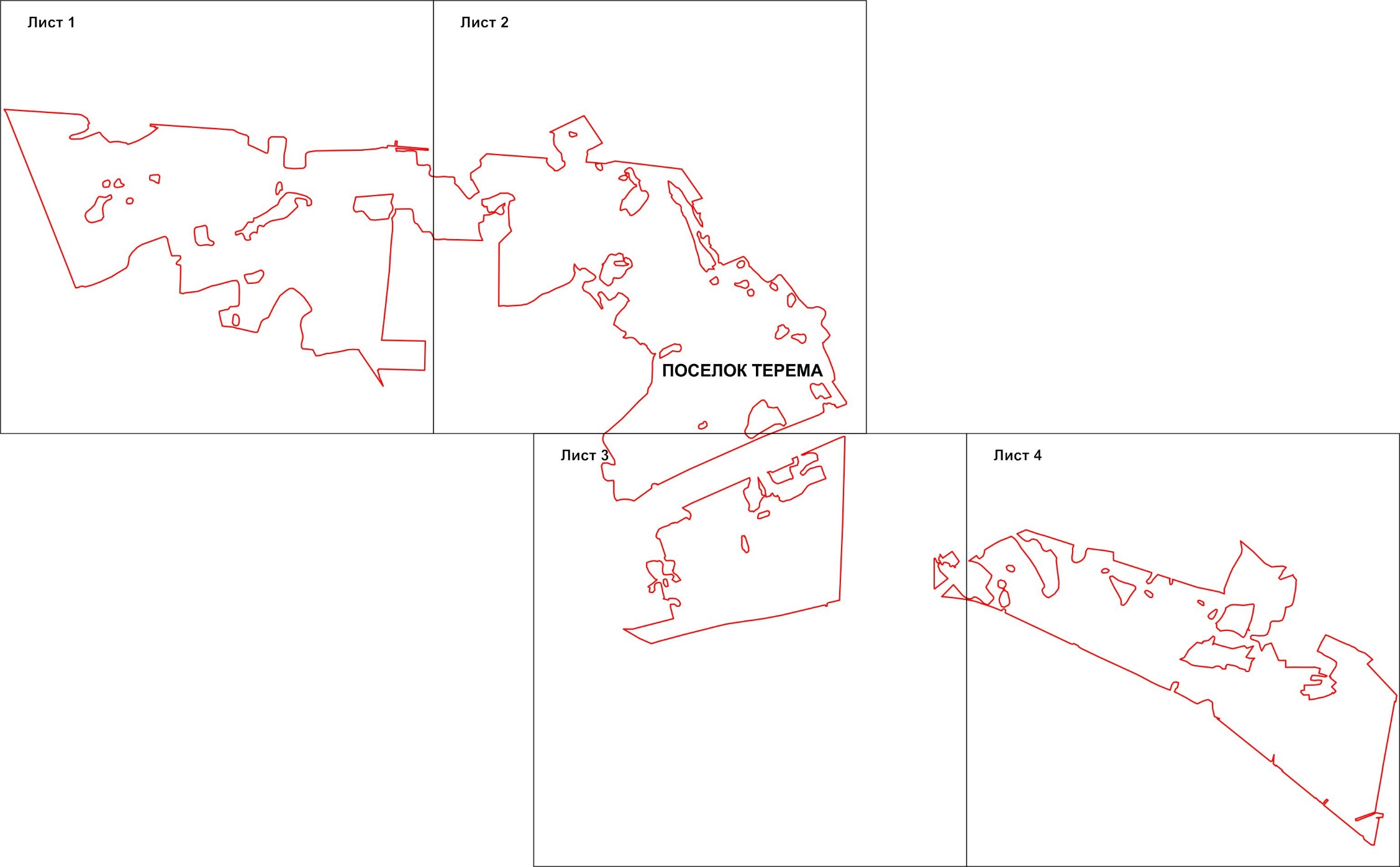 Используемые условные знаки и обозначения: ОПИСАНИЕ МЕСТОПОЛОЖЕНИЯ ГРАНИЦп. ТеремаСосновского муниципального района Челябинской областиОПИСАНИЕ МЕСТОПОЛОЖЕНИЯ ГРАНИЦп. ТеремаСосновского муниципального района Челябинской областиПлан границ объекта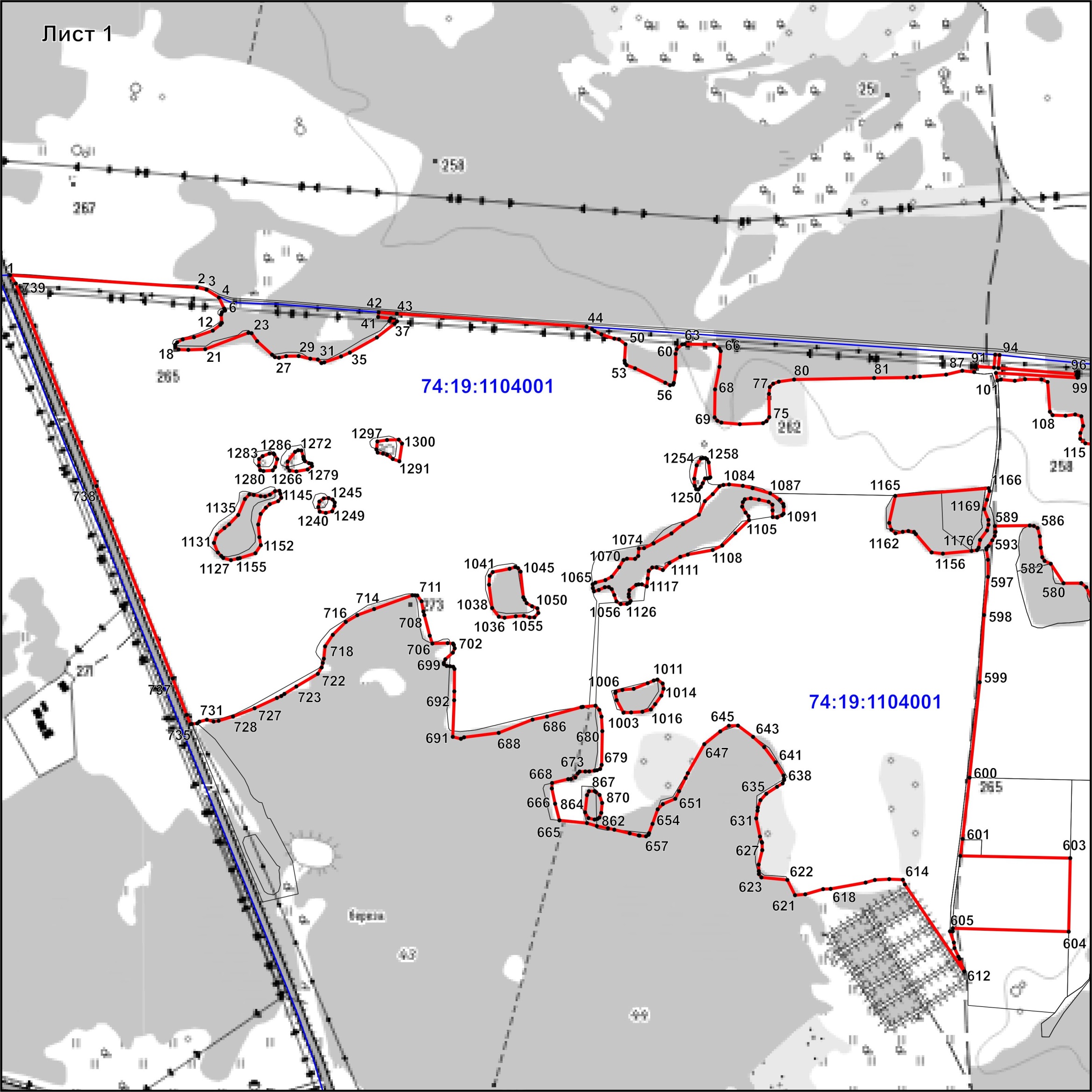 Используемые условные знаки и обозначения: ОПИСАНИЕ МЕСТОПОЛОЖЕНИЯ ГРАНИЦп. ТеремаСосновского муниципального района Челябинской областиПлан границ объекта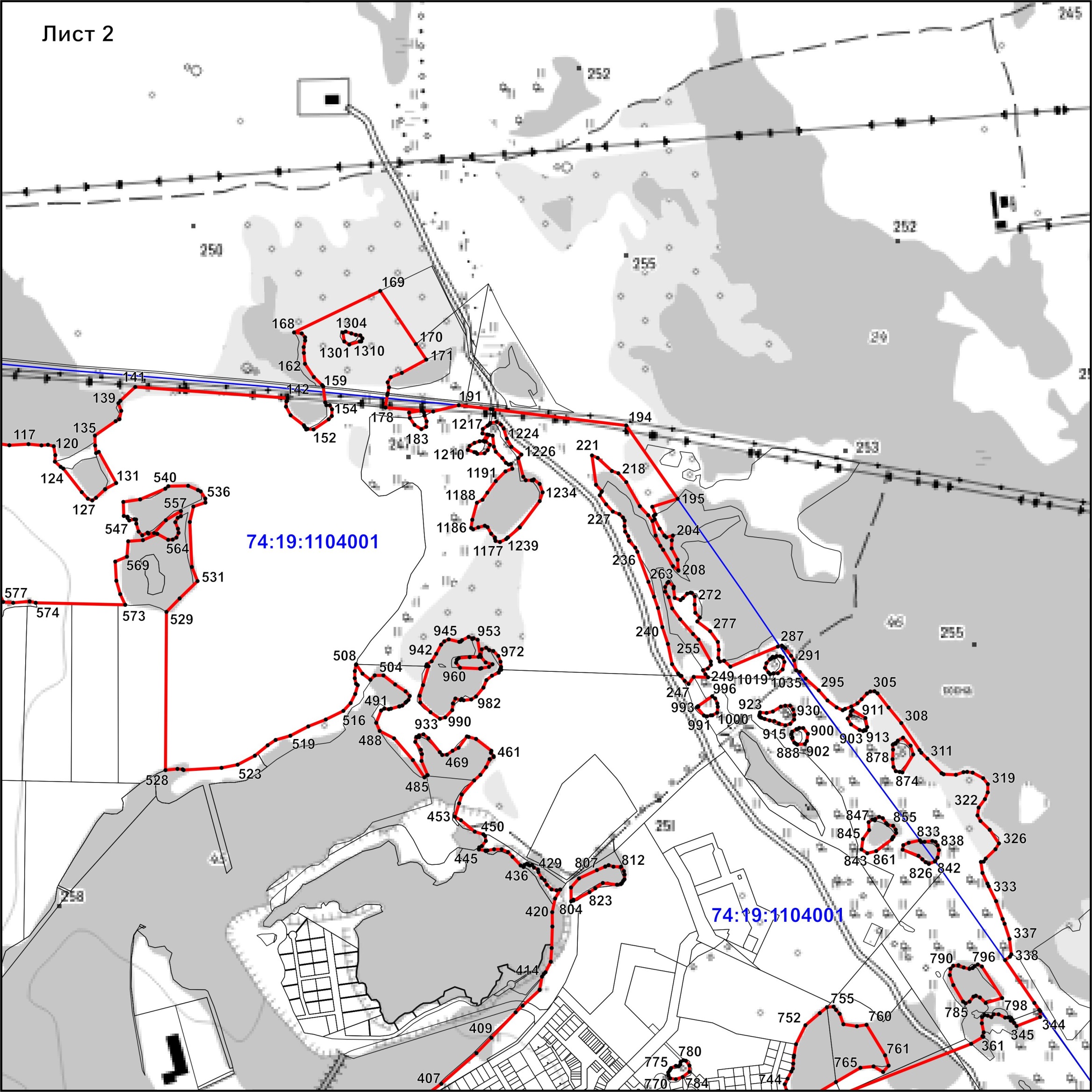 Используемые условные знаки и обозначения: ОПИСАНИЕ МЕСТОПОЛОЖЕНИЯ ГРАНИЦп. ТеремаСосновского муниципального района Челябинской областиПлан границ объекта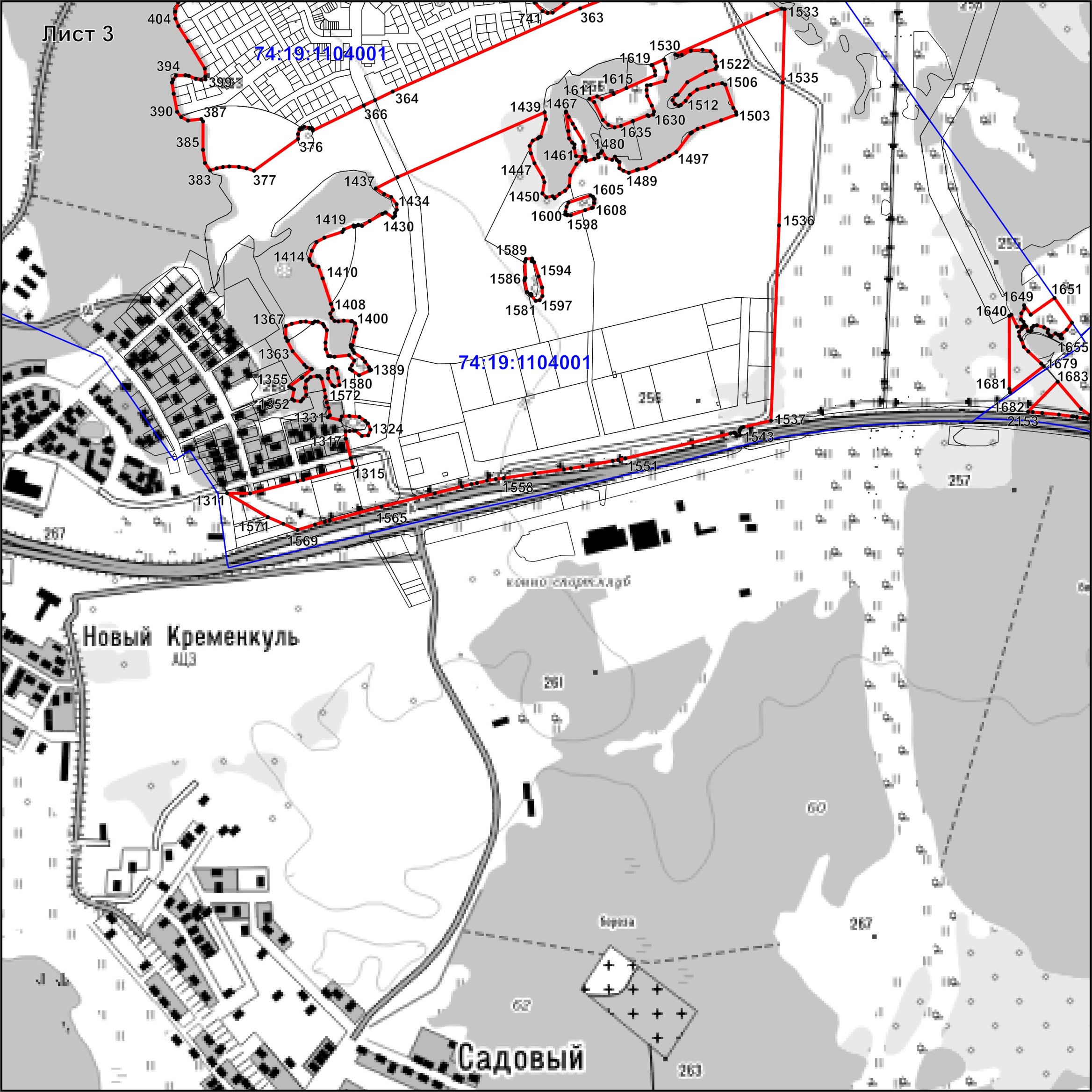 Используемые условные знаки и обозначения: ОПИСАНИЕ МЕСТОПОЛОЖЕНИЯ ГРАНИЦп. ТеремаСосновского муниципального района Челябинской областиПлан границ объекта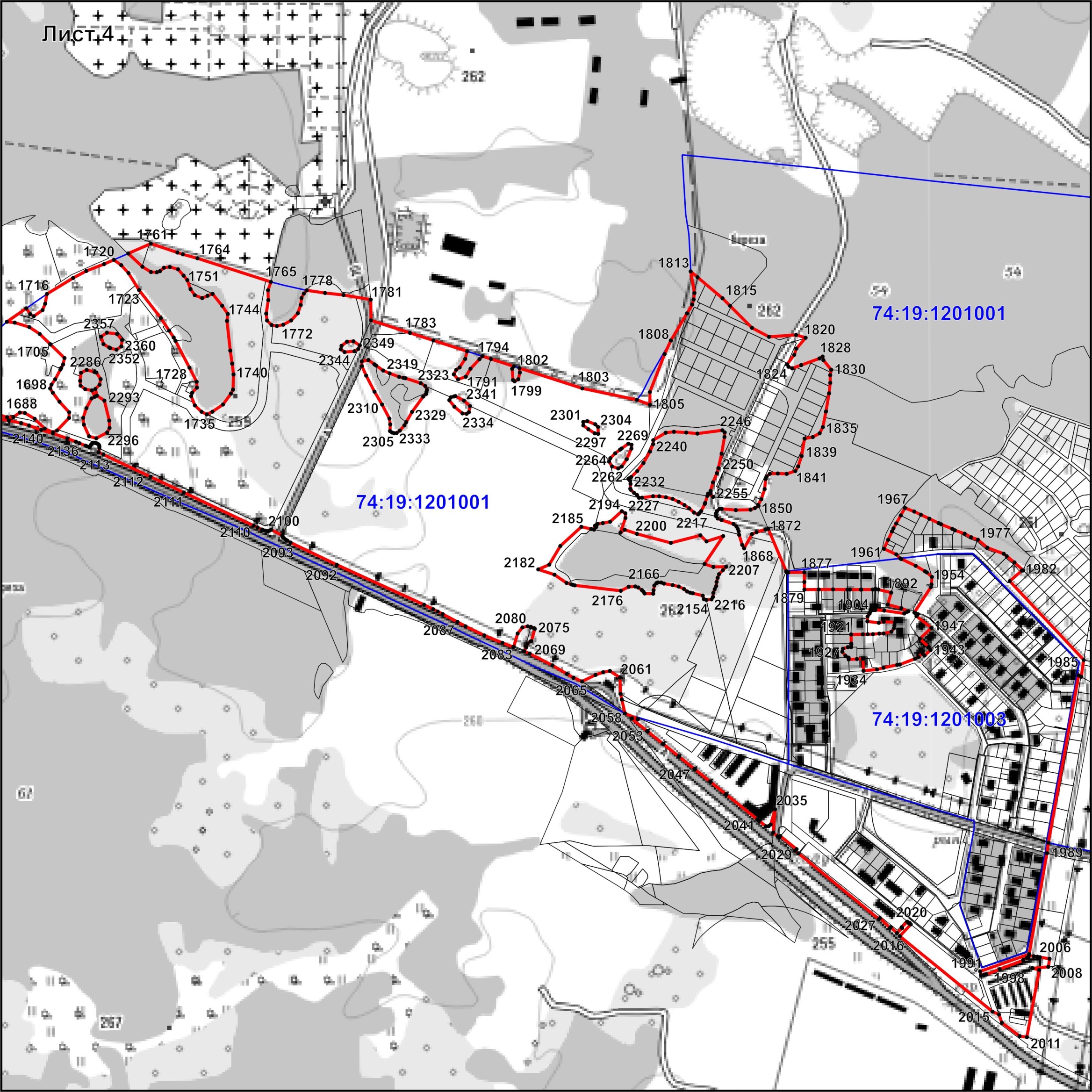 Используемые условные знаки и обозначения: 